Knickpoints and crescentic bedform interactions in submarine channelsYe Chen1,2, Daniel R. Parsons1, Stephen M. Simmons1, Rebecca Williams2, Matthieu J.B. Cartigny3, John E. Hughes Clarke4, Cooper D. Stacey5, Sophie Hage6.7, Peter J. Talling3, Maria Azpiroz-Zabala6,8, Michael A. Clare6, Jamie L. Hizzett6,9, Maarten S. Heijnen6,9, James E. Hunt6, D. Gwyn Lintern5, Esther J. Sumner9, Age J. Vellinga6,9, Daniela Vendettuoli6,9Email: Ye.Chen-2016@hull.ac.ukThis is a post-peer-review, pre-copyedit version of an article published in Sedimentology. The final authenticated version is available online at: https://doi.org/10.1111/sed.12886. Knickpoints and crescentic bedform interactions in submarine channelsYe Chen1,2, Daniel R. Parsons1, Stephen M. Simmons1, Rebecca Williams2, Matthieu J.B. Cartigny3, John E. Hughes Clarke4, Cooper D. Stacey5, Sophie Hage6.7, Peter J. Talling3, Maria Azpiroz-Zabala6,8, Michael A. Clare6, Jamie L. Hizzett6,9, Maarten S. Heijnen6,9, James E. Hunt6, D. Gwyn Lintern5, Esther J. Sumner9, Age J. Vellinga6,9, Daniela Vendettuoli6,91Energy and Environment Institute, University of Hull, Hull, HU6 7RX, UK 2Department of Geography, Geology and Environment, University of Hull, Hull, HU6 7RX, UK3Departments of Earth Sciences and Geography, University of Durham, Stockton Road, Durham, DH1 3LE, UK 4Center for Coastal and Ocean Mapping, University of New Hampshire, Durham, New Hampshire 03824, USA 5Natural Resource Canada, Geological Survey of Canada, Sidney, British Columbia V8L 4B2, Canada 6Ocean Biogeoscience, National Oceanography Centre, Southampton SO14 3ZH, UK 7Department of Geoscience, University of Calgary, Calgary, T2N 1N4 AB, Canada8Faculty of Civil Engineering and Geosciences, Delft University of Technology, Delft, The Netherlands9School of Ocean and Earth Sciences, University of Southampton, Southampton SO14 3ZH, UK Associate Editor – Arnoud SlootmanShort Title – Knickpoints and crescentic bedform interactionsABSTRACT Submarine channels deliver globally important volumes of sediments, nutrients, contaminants and organic carbon into the deep sea. Knickpoints are significant topographic features found within numerous submarine channels, which most likely play an important role in channel evolution and the behaviour of the submarine sediment-laden flows (turbidity currents) that traverse them. Although prior research has linked supercritical turbidity currents to the formation of both knickpoints and smaller crescentic bedforms, the relationship between flows and the dynamics of these seafloor features remains poorly constrained at field-scale. This study investigates the distribution, variation and interaction of knickpoints and crescentic bedforms along the 44 km long submarine channel system in Bute Inlet, British Columbia. Wavelet analyses on a series of repeated bathymetric surveys reveal that the floor of the submarine channel is composed of a series of knickpoints that have superimposed, higher-frequency, crescentic bedforms. Individual knickpoints are separated by hundreds to thousands of metres, with the smaller superimposed crescentic bedforms varying in wavelengths from ca 16 m to ca 128 m through the channel system. Knickpoint migration is driven by the passage of frequent turbidity currents, and acts to redistribute and reorganize the crescentic bedforms. Direct measurements of turbidity currents indicate the seafloor reorganization caused by knickpoint migration can modify the flow field and, in turn, control the location and morphometry of crescentic bedforms. A transect of sediment cores obtained across one of the knickpoints show sand–mud laminations of deposits with higher aggradation rates in regions just downstream of the knickpoint. The interactions between flows, knickpoints and bedforms that are documented here are important because they likely dominate the character of preserved submarine channel-bed deposits. Keywords: Crescentic bedforms; Knickpoints; Sedimentary records; Submarine channels; Turbidity currentsINTRODUCTIONSubmarine channels are conduits for turbidity currents, which are one of the most volumetrically important processes for the delivery of sediments, nutrients, organic carbon and pollutants into the deep sea (Bouma, 2000; Peakall et al., 2007; Paull et al., 2010; Azpiroz-Zabala et al., 2017). Turbidity currents are not only important for global sediment transport (Peakall & Sumner, 2015), but also because of the hazards they pose to seafloor infrastructure, such as communication cables or pipelines (Piper et al., 1999; Cooper et al., 2013; Carter et al., 2014). The triggers that generate such powerful flows have been ascribed to submarine landslides  (Prior et al., 1981; Obelcz et al., 2017), plunging of hyperpycnal river discharge (Mulder et al., 2003; Dietrich et al., 2016), sediment remobilized by internal waves and tides (Puig et al., 2004; Pomar et al., 2012; Normandeau et al., 2014) and sediment settling from surface river plumes (Parsons et al., 2001; Hizzett et al., 2017; Hage et al., 2019). Current understanding of how these currents transport sediments mainly derives from interpreting their deposits (turbidites) in the field, together with laboratory scale (flume) experiments and numerical modelling (e.g. Kuenen & Migliorini, 1950; Bennett & Best, 1995; Best, 2005b; Talling et al., 2012; Cartigny et al., 2014;  Kostic, 2014; Hage et al., 2018). These methods have produced major advances in understanding, but until recently there were very few direct measurements from turbidity currents in action (Inman et al., 1976; Prior et al., 1987; Talling et al., 2015; Clare et al., 2016). New detailed insights have been gained through direct monitoring of active turbidity currents, in particular using acoustic Doppler current profilers (ADCP) (e.g. Hughes Clarke, 2016; Paull et al., 2018; Simmons et al., 2020). These achievements provide extraordinary new insights into the flow fields and the internal structure and behaviour of turbidity currents (Khripounoff et al., 2009; Talling et al., 2013; Xu et al., 2014; Hughes Clarke, 2016;  Azpiroz-Zabala et al., 2017), their interaction with the seafloor and their resultant sedimentary deposits (e.g. Smith et al., 2007; Paull et al., 2018; Vendettuoli et al., 2019; Guiastrennec-Faugas et al., 2020; Heijnen et al., 2020).Prior studies have recognized the prevalence of crescentic bedforms over a range of subaqueous depositional settings, including delta slopes (Hughes Clarke et al., 2012; Turmel et al., 2015; Hage et al., 2018), the axis of shallow-water submarine channels (Smith et al., 2005; Hughes Clarke et al., 2014; Normandeau et al., 2014; 2015), the axis of deep-water channels (Babonneau et al., 2013; Heijnen et al., 2020) and across unconfined submarine fans (Normark et al., 2002; Shao et al., 2021). Recent bathymetric mapping has revealed that the upper sections of submarine channels are often dominated by upslope-migrating crescentic bedforms (Symons et al., 2016; Hughes Clarke, 2016). Integration of sediment cores with repeat seafloor bathymetric surveys showed how frequent, supercritical turbidity currents can drive the upstream-migration of crescentic bedforms, reworking and reorganizing previous deposits (Hage et al., 2018; Vendettuoli et al., 2019). This reworking was found to leave behind ungraded or poorly-graded units of massive sands that infill scours (Hage et al., 2018; Vendettuoli et al., 2019; Englert et al., 2020). These bedforms also shed light on the transition from river flow to submarine density flows and on the resulting modifications of seafloor geomorphology, and can be linked to observations of back-stepping beds and scour fills preserved in the sedimentary record (Hage et al., 2018). Another important morphological feature found in a number of submarine channels are knickpoints, which comprise abrupt changes in channel gradient and can vary in morphology along the channel (Mitchell, 2006; Paull et al., 2010; Heijnen et al., 2020). Herein, knickpoints are defined as steep steps on the order of tens to hundreds of metres in height, differentiated from smaller crescentic bedforms by the larger scales and sharper crests (see Heijnen et al., 2020). This definition of knickpoint or crescent bedform is based on a description of morphological features. Those definitions do not imply specific flow types or processes (for example, subcritical or supercritical flow) as diagnosed in some previous studies, where large-scale ‘cyclic step’ morphologies are referred to as supercritical flow derived knickpoints (e.g. Postma & Cartigny, 2014; Zhong et al., 2015). Knickpoints in rivers are known to play a major role in governing subaerial channel formation, evolution and adjustment in response to either regional or local perturbations in fluvial/alluvial systems (Gilbert, 1895; Holland, 1974; Hayakawa & Matsukura, 2003; Cantelli & Muto, 2014; Pederson & Tressler, 2012; Baynes et al., 2018). However, similar features in submarine environments are much less well understood. First-order questions remain concerning how submarine knickpoints migrate upstream, and how knickpoint migration interacts with smaller-scale associated crescentic bedforms, influencing the longer-term submarine channel evolution and the resulting sedimentary record. Although the morphology and formation mechanisms might differ, knickpoints are observed globally in various settings, and have been reported from erosional submarine canyons (for example, San Antonia Canyon, offshore Chile; Mitchell, 2006), open continental slopes (New Jersey continental slope; Mitchell, 2006), deep-water ‘waterfalls’ (Monterey Fan; Masson et al., 1995), headless channels (Girardclos et al., 2012) and submarine channel meander bend cut-offs (Cantelli & Muto, 2014; Sylvester & Covault, 2016). In a previous study of Bute Inlet, Heijnen et al. (2020) showed that submarine knickpoints can dominate submarine channel and channel-bend evolution, and can migrate upstream very rapidly (hundreds of metres per year). However, the influence and interactions of knickpoints and their migration with superimposed crescentic bedforms, and the associated sedimentary signature that results, remain poorly documented. Here a sequence of bathymetric surveys acquired in Bute Inlet, British Columbia, Canada (see Heijnen et al., 2020, for more details) are analysed. The first aim is to investigate the variability in seafloor morphology across a range of scales along the length of the system. The second aim is to explore the details of knickpoint migration, and the relationships between knickpoint dynamics and the response of superimposed crescentic bedforms. The third aim is to investigate the depositional architecture and sedimentary facies over a single closely-studied knickpoint through a suite of sediment cores, which in turn sheds light on the impact of spatial and temporal morphological changes and the interactions with turbidity current dynamics. A new knickpoint model is proposed that captures the coupling between turbidity currents, knickpoints and superimposed crescentic bedforms, and their potential impact on longer-term channel morphological evolution and preserved channel-floor deposits. STUDY SITEBute Inlet is located along the coast of British Columbia, Canada (Fig. 1). The glacially carved fjord has a length of over 70 km. It hosts an active submarine channel that is 44 km long, developing under the activity of traversing turbidity currents (Bornhold et al., 1994; Conway et al., 2012; Heijnen et al., 2020). The channel extends to a water depth of 600 m at the distal end of the system, where it terminates in a depositional lobe. Two main rivers, the Homathko and Southgate rivers, drain large watersheds within the mountainous hinterlands, and feed into Bute Inlet at the head of the fjord, contributing respectively ca 80% and ca 15% to the total river discharge (Fig. 1; Syvitski & Farrow, 1983). The remaining 5% is provided by minor tributaries of the fjord (Syvitski & Farrow, 1983; Heijnen et al., 2020). Discharge into Bute Inlet is highly seasonal, peaking in July because of snow and ice melt from the interior watershed. Short-lived flood discharges can be up to 1000 m3/s during peak season in the summer and early autumn (Bornhold et al., 1994; Canadian Hydrographic Office data available from https://wateroffice.ec.gc.ca/). The lowest input occurs in the winter months as the precipitation is stored as snow and ice at higher altitudes in the watershed. With a range of 4 to 5 m during spring tides, the fjord is also affected by a relatively strong tidal forcing (Hughes Clarke, 2016). Very fine to coarse sand or fine gravel dominate the fjord delta top and the adjoining submarine channel (Syvitski & Farrow, 1983; Zeng et al., 1991). A series of knickpoints has been discovered along the submarine channel of Bute Inlet, and has been described in detail previously (Gales et al., 2019; Heijnen et al., 2020). METHODS AND MATERIALSBathymetryRepeat multibeam bathymetric survey data was acquired from Bute Inlet over a period from 2008 to 2018 (for more details see Heijnen et al., 2020). The bathymetric data cover the entire submarine-channel system, and they were obtained using a Kongsberg Maritime EM710 Multibeam Echosounder system (Kongsberg Gruppen ASA, Kongsberg, Norway) operating at 70–100 kHz, deployed on the Canadian Coastguard Research vessel CCGS Vector. These data were supplemented with higher-resolution bathymetric data from October 2016 and November 2018 surveys at the two fjord-head river deltas (i.e. Homathko River Delta and Southgate River Delta), which are used for the detailed analysis of crescentic bedform characteristics in the Crescentic bedform characteristics at the Homathko and Southgate deltas section (see supplementary data Table 1). These complementary data were acquired using a Reson Seabat 7125 Multibeam Echo Sounder (Teledyne Reson AS, Slangerup, Denmark) mounted over the side of University of Victoria’s R/V Strickland. This Multibeam Echo Sounder system operates at a frequency of either 200 or 400 kHz and has centimetric precision, with a horizontal resolution of tens of centimetres (Parsons et al., 2005; Leyland et al., 2016). All bathymetric data were processed using CARIS-HIPS software, applying sound velocity corrections, and pitch-roll-yaw calibrations. The accuracy of vessel position was improved post-survey using POSPac software which uses combined positional data fixes from local GPS stations recorded during the survey period. These positions were imported into CARIS within the processing workflow. CARIS was used to generate integrated bathymetric surfaces that were then exported to ArcGIS to analyse the bed elevation data, extract channel longitudinal profiles, and generate difference maps.Turbidity current dynamicsSix down-looking acoustic Doppler current profilers (ADCP) were deployed on moorings along the submarine channel for a duration of about four months from June to October 2016. These moorings were labelled ADCP6 to ADCP1, moving from the proximal delta to the distal lobe (Fig. 1). These moored ADCPs were positioned from the proximal, upper section of the channel to the distal lobe, with two ADCPs placed close together (ADCP5 and ADCP4) across a particular knickpoint for closer study, located ca 11 km downstream of the fjord-head along the channel course. The ADCPs were suspended above the channel bed via a two-point mooring for the shallower four ADCPs (ADCP6 to ADCP3), and suspended on a syntactic midwater buoy for the two deeper distal moorings (Clare et al., 2020; for more details see supplementary data Table 2). Acoustic backscatter data were recorded at all moorings, with one ADCP also capturing three-dimensional flow velocity data. The six ADCPs captured the passage and evolution of episodic turbidity currents through their four-month deployment as the flows progressed through the channel system. About 20 turbidity currents were observed during the first six-week period of deployment. The most proximal mooring (ADCP6) stopped recording after a particularly powerful turbidity-current event on 31 July 2016; hence no record was generated at that location for the remaining 2.5 months (Fig. 2). Throughout the monitoring period, most of the flows dissipated in the proximal part of the channel system, with 11 events observed at the primary study knickpoint (located between ADCP5 and ADCP4; Figs 1 and 2). Only three flow events traversed the entire channel reaching its lower section, and approaching the distal lobe zone. Because this study mainly focuses on channel morphological features and sedimentary architectures, detailed analysis of the turbidity current ADCP data is not presented in the Results section. Rather, this study uses ADCP data to determine turbidity current timing, frequency and front speeds, and utilises this information to relate knickpoint migration and sediment deposits to turbidity currents.Wavelet analysis and bedform discriminationThe quantification of bedform geometry is essential to understanding the interactions between flow and bed morphology (Kostaschuk, 2006), explaining cross-strata formation processes (Reesink & Bridge, 2011), and quantifying sediment transport over the bedforms (Wilbers & Ten Beinke, 2003). The bedform geometries were extracted along transect lines at both Homathko and Southgate deltas, and were analysed with the bedform tracking tool (BBT; Van der Mark et al., 2008) in Matlab®, along with manually picking out the bedform features. The differences in bedform dimensions through time and space were quantified and analysed using analysis of variance (ANOVA) methodologies. Wavelet analysis was also performed on the bedform spatial series, using the Bedform-ATM (Bedform analysis toolkit for multiscale modelling) code (Gutierrez et al., 2013, 2018). First, the longitudinal channel profile was extracted and detrended using a moving average method. The gradient was derived from a fitted trendline and the amplitude was calculated as the residual after subtracting the trendline from the series. A one-dimensional continuous wavelet analysis approach was adopted (Torrence & Compo, 1998) and applied to the detrended along-channel residual of the transects. The wavelet power spectrum demonstrates the dominant constituent wavelengths along the channel as a function of distance. Values that fall outside a cone of influence and that fall below significant power levels, which are limited by the length of the series and/or noise (Gutierrez et al., 2018), are screened out. Sediment core analysisSeven box cores and one piston core were collected in this study, covering the study knickpoint and an area farther downstream (Fig. 1A). The piston core (STN007, 170 cm) was collected during the June 2016 survey and the seven box cores were collected during the October 2016 survey. The October to June 2016 bathymetric difference maps show net deposition of between 1 m and 4 m adjacent to these box cores. Given the shorter length of the box cores (up to ca 0.32 m), these bathymetric differences represent deposits laid down during the survey period from June to October 2016. Cores were logged at the Institute of Ocean Science, British Columbia, to provide a description of the depositional signatures resulting from the passage of turbidity currents over the knickpoint and the superimposed bedforms. The orientation of the cores could not be controlled during the sampling meaning that any dip orientations could not be recovered from the cores.RESULTSDistribution of knickpoints and crescentic bedforms along a submarine channelThe bathymetric difference map between surveys conducted in 2008 and 2018 is shown in Fig. 1. The difference map highlights the geomorphology of the submarine system and reveals a kilometre-scale pattern of alternating erosion and deposition along the entire channel across the ten years of the survey (see Heijnen et al., 2020, for additional analysis). Two primary zones of erosion are present between the locations of ADCP4 and ADCP3, and between ADCP3 and ADCP2, where multiple knickpoints occur (i.e. termed ‘knickpoint zones’ in Heijnen et al., 2020). Repeat bathymetric surveys over shorter timescales reveal that these knickpoints have been actively migrating upstream during at least the last ten years, resulting in locally intensive incision and entrenchment (Heijnen et al., 2020). Depositional zones also occur in the relatively flatter sections along the channel slope. A thalweg-parallel longitudinal profile from the October 2016 survey, with a length of over 44 km, is shown in Fig. 3A. The channel gradient decreases from ca 8° at the delta front to <0.25° distally. The vertical black lines in Fig. 3A mark the location of the major knickpoints along the channel with a slope gradient variation from 1.0° to 0.25°. Knickpoint locations correspond to maxima in both channel gradient (Fig. 3B) and bedform amplitude (Fig. 3C), with apparent clustering. The wavelet power spectrum of the detrended profile shows that knickpoint locations correspond to the increases in spectral power of wavelengths, typically in the range of ca 16 to ca 128 m (Fig. 3D). These wavelengths are typical of the crescentic bedforms visible in bathymetric data. Crescentic bedforms associated with knickpoints are a pervasive feature of the entire channel system, as shown in Fig. 3C, with the data indicating that bedform characteristic wavelengths decrease downstream of knickpoints. Knickpoints are typically separated by lower-gradient regions that stretch over distances of hundreds to thousands of metres (Heijnen et al., 2020). Two main knickpoint zones (corresponding to the red erosional zones in Fig.1) are present in the medial (from ca 17 km to 22 km) and  lower channel sections (from ca 30 km to 34 km). There is seemingly no systematic pattern in the scales (amplitude, gradient and wavelength) of knickpoints observed along the entire channel. However, the frequency of crescentic bedforms appears to be higher in the shallower proximal part of the system than the deeper part of the channel (Fig. 3C), although this may be related to the decline in sensing capability with increasing water depth.Crescentic bedform characteristics at the Homathko and Southgate deltasThe clinoforms of the Homathko and Southgate deltas are dominated by trains of crescentic bedforms, with zones of both degradation and aggradation across a range of incoming riverine flow conditions, as evident from repeat mapping during the study period (Fig. 4). The subaqueous channel morphologies for the Homathko and Southgate deltas are shown in Fig. 4C and 4D, respectively. The Homathko Delta clinoform gradient varies from ca 8° to ca 3°. A range of flow channel/pathways are observed across the clinoform delta front, notably shallower than ca 30 m water depth, where there is an average seabed gradient of 6.25°. At ca 75 m water depth these flow pathways merge into three principal channels in the along the slope, and then into a single channel at the base of the delta clinoform, at ca 115 m depth. A large subaqueous ridge is present at the south-west side of the delta (Fig. 4A, labelled ‘a’) with a maximum width of 100 m, height of 30 m above the channel bed and a length of 1030 m (Fig. 4C). The ridge extends from 40 m to 115 m water depth and has been slowly eroded over the ten-year survey period, likely due to flank failures. At Southgate Delta, the clinoform slope has a steeper gradient compared to Homathko Delta (Fig. 4B). The main channel, to the north of the delta, is dominated by large-scale crescentic bedforms. A few smaller channels are situated in the central section of the delta clinoform. In the southern section of the delta, a narrower shallow channel exists. All these delta clinoform channels merge into one wider conduit at a depth of ca 130 m. Wavelet analysis (Fig. 5) allows the examination of the complex relationship between bedform scales and the underlying channel morphology. Crescentic-bedform wavelengths generally increase as water depth increases and as channel gradient declines down the clinoform (Fig. 5C and F). Despite the different gradient profiles of the two deltas, the ranges of dominant crescentic bedform wavelengths show similar trends down the clinoform face.A statistical analysis of the handpicked bedform geometric features obtained from higher-resolution bathymetric mapping is given in Fig. 6. Comparisons of bedform height, wavelength and steepness (the ratio of bedform height to wavelength) are shown for the Homathko Delta surveys conducted in both October 2016 and November 2018, and for the Southgate Delta survey of November 2018. The following observations are made: (1) Crescentic bedform heights mostly vary from 0.5 m to 2.0 m on both delta clinoforms. The mean value of bedform height of the Homathko 2018 survey data is smaller than both the Homathko 2016 and Southgate 2018 survey data. The Homathko 2018 survey data show a higher proportion of bedform heights below 1 m and a wider variability (Fig. 6A). (2) The bedform wavelengths of the Homathko 2018 survey vary from 5 m to 40 m. Over two-thirds of the bedform wavelengths fall into the range from 15 m to 45 m in the Homathko 2016 survey data, with a slightly higher percentage of longer wavelengths of over 50 m (Fig. 6B). (3) As shown in Fig. 6C, over 90% of the steepness values are within the range from 0.01 to 0.09. The Homathko 2018 survey data have dominant steepness values of ca 0.06, which are higher than the mean of steepness in both the Homathko 2016 and Southgate 2018 survey data. As such, although the height and wavelength are smaller, the Homathko 2018 survey data tend to show higher bedform steepness values. Generally, the bedform heights and wavelengths in the October 2016 survey of the Homathko Delta are higher than those determined from the November 2018 survey. Additionally, the differences in steepness are analysed by using the analysis of variance (ANOVA), which shows that the results fall into the 95% significance level, suggesting that there are statistically significant differences of crescentic bedform steepness between both the Homathko 2016 and 2018 data, as well as the Homathko 2018 and Southgate 2018 datasets. The influence of knickpoints on crescentic bedformsThe morphology of the Bute Inlet submarine channel is dominated by multiple knickpoints that are superimposed by higher-frequency, smaller crescentic bedforms (Fig. 3). Knickpoints migrate upstream through the erosion of the steep knickpoint face (Heijnen et al., 2020). The geometry and scale of the study knickpoint is illustrated in the red dashed box ‘b’ in Fig. 3D and the red dashed box in Fig. 1A. The difference in water depth over the knickpoint is revealed by the repeat seafloor surveys in June 2016 and May 2018, and is shown in Figs 7 and 8.  Wavelet analysis (Fig. 8) across the study knickpoint indicates a spatial variability in the wavelengths (extending from ca 16 to 128 m) of the crescentic bedforms that are superimposed across the larger knickpoint. In the June 2016 survey, crescentic bedforms occur within a region ca 140 m downstream of the knickpoint. Further downstream, crescentic bedforms return to much shorter wavelengths, which are similar in scale to bedforms located just upstream of the knickpoint. The wavelet power spectrum from the May 2018 survey shows similar bedform scale patterns to June 2016, and the wavelength composition of the knickpoint remains stable while migrating up the channel, with the whole unit (knickpoint and the associated downstream crescentic bedforms) being elongated. A few extremely long-wavelength (up to 120 m) bedforms are present and extend to 400 m, downstream of the knickpoint. Sedimentary record of turbidity currents over a knickpoint Cores obtained from the central axis of the channel (see Fig. 9B for locations and context) over the closely studied knickpoint show that the highly active channel is a predominantly sandy system, reworked by repeated turbidity currents (Fig. 9B). Some of the sediment cores may have been disturbed during the coring process due to tube friction, resulting in convex deformation of the lamination (for example, STN009 and STN010). Contacts between beds are generally sharp and erosive, with erosional discontinuities in STN007 and STN018. Sediments in the cores can be correlated via comparison with the bathymetric difference maps. All sediment cores downstream of the knickpoint, collected in the October 2016 survey, were deposited between June and October 2016, most likely by the last few larger flows that passed ADCP5 and ADCP4 during 2016 (Figs 2A and 9A). A layer of light-grey mud (1 to 2 cm) distinct from the darker-grey mud layers in the deeper sections of cores is seen at the very top of sediment cores, likely representing background hemipelagic deposition or the late waning stage deposits of the previous turbidity current. Core STN017, situated upstream of the knickpoint head, is composed of coarse sand fining upward to medium/fine sand, showing a relatively minor change in grain size. (Fig. 9A and B). At a similar location, piston core STN007 was collected during the June 2016 survey and the core length is around seven times longer than core STN017, presenting better developed textural grading from very coarse to fine sand. Core STN016 features well-developed cross-stratification. At the toe of the knickpoint, core STN015 sampled a sandy bed comprising woody organic fragments at the top. Interbedded sand and mud laminations are present at STN009 and STN010 which are located just downstream of the knickpoint. The dark-grey mud layer within the sand-mud laminations likely settled in the wake of the flows. Each lamina in core STN009 contains an upward-fining sand layer and a dark mud/silty layer (typical turbidites). Farther down the system, cores STN014 and STN018 present a normally-graded sand sequence with a mud cap. Compared to STN009 and STN010, the muddy sections of STN014 and STN018 could have all been eroded (or may not have been deposited homogenously), with the exception of the very last mud drape. The aggradation just downstream of the knickpoint is thicker than farther down system over the study period (see Fig. 9A), likely related to rapid fallout of sand eroded from the knickpoint face. DISCUSSIONCharacterizing the seafloor morphology of the submarine channel A recent study of Bute Inlet by Heijnen et al. (2020) demonstrated how exceptionally fast-moving and internally-generated knickpoints dominate the evolution of the submarine channel and cause channel-wide erosion, potentially resulting in channel geometry asymmetry and lateral migration of the channel thalweg. Turbidity currents transport sediment eroded by upstream knickpoint migration and deposit them downstream of knickpoint and even farther down channel, which exerts a strong control on the erosion and deposition pattern of the overall submarine channel system. The bathymetric surveys and wavelet analyses indicate that the entire submarine channel is composed of a train of knickpoints with superimposed higher frequency crescentic bedforms. Previous observations have shown how similar crescentic bedforms are eroded and migrate upslope due to hydraulic jumps within supercritical turbidity currents (Hughes Clarke, 2016; Hage et al., 2018). Crescentic bedforms are omnipresent along the two deltaic clinoforms, with bedform wavelengths varying from 10 to 50 m and with heights from 0.2 to 2.5 m. The generally higher values of bedform height and wavelength in the Homathko October 2016 survey data compared to the November 2018 survey data might be related to the lower river discharge in 2018 than in 2016 (Canadian Hydrographic Office). As the channel becomes deeper and the channel gradient declines distally, a train of knickpoints is formed along the main channel system that have smaller-scale superimposed crescentic bedforms with dominant wavelengths varying from ca 16 to ca 128 m. The scale of bedform wavelength changes over knickpoint features and their dynamics appear to be closely coupled. The authors posit that as flows pass over the steep knickpoint face, they accelerate; the downstream effect of which serves to modify the scale of crescentic bedforms created by the flows. The extent of that modification is therefore likely a function of the distance over which elevated flow velocity is maintained. However, more work is needed to quantify the possible relationships between knickpoint gradients, bedform dimensions and the formative currents. In addition, the variation in the length of the zone downstream of knickpoints, within which crescentic bedforms are superimposed, may suggest that hydrodynamic differences in the interaction between knickpoints and turbidity currents can induce a variability in the spatial and temporal distribution of the crescentic bedforms. This has important implications because these zones immediately downstream of knickpoints are likely sites of higher preservation potential for deposits accumulated by turbidity currents. Thus variations in the size and distribution of bedforms deposited within this region, particularly if they are significant along the overall extent of the channel bed, might prove a key factor to explore process–product relationships in these systems. Such variability would need to be included in new models (e.g. Hage et al., 2018) and allow for alterations in the thickness of crescentic bedforms to be accounted for. The variability of knickpoints and bedforms will also impact bed roughness. Bed roughness is an essential parameter for the understanding of hydrodynamics and sediment dynamics in sedimentary systems (Kleinhans, 2005; Lefebvre et al., 2011; Dorrell et al., 2013). Due to the large dimensions and wide distribution of knickpoints and associated crescentic bedforms, these compound seabed morphologies exert a strong local impact on flow dynamics and evolution and on sediment transport in overlying turbidity currents. Since the dimension and size of knickpoints and crescentic bedforms vary from the proximal portions of the channel to the distal lobe, bedform roughness of the channel seafloor will change accordingly. Channel depth (i.e. depth from channel seabed to levee top) generally decreases from ca 35 m proximally to a few metres at the outlet adjoining distal lobe, with a few locally deepened erosion zones along the channel (Heijnen et al., 2020).  Most of the turbidity currents captured in the ADCP data dissipated within the upper channel, and only three turbidity currents reached the end of the instrument array (Fig. 2A). The often-powerful nature of turbidity currents can significantly modify the channel seafloor morphology (Hughes Clarke, 2016; Paull et al., 2018). Therefore, the bedform roughness variation along the channel seafloor suggests corresponding changes in the Chézy coefficient (the relation between friction on flow boundary and flow velocity) longitudinally along the system, as well as changes in its impact on bed shear stress and turbidity current hydrodynamics (for example, shear velocity, turbulence and suspended sediment concentration). Although a range of empirical formulae have been developed to estimate roughness in unidirectional riverine flow (Swart, 1976; Grant & Madsen, 1982; Van Rijn, 1984; Nielsen, 1992; Soulsby, 1997), there remains debate on how to best quantify bedform roughness in submarine environments. Further investigation is needed to quantitatively understand how flows evolve along submarine channels based on seabed morphology, and to constrain the effects of changing Chézy coefficient on currents crossing the system. For example, further study of the role of roughness on the runout distance of turbidity currents will provide significant advances to understanding and predicting how such currents evolve down-system, thus providing additional insights for the interpretation of their sedimentary deposits. Role of slope gradient on controlling channel morphological featuresThis section explores how seabed gradient affects knickpoints and bedforms. Similar scales of knickpoints and superimposed crescentic bedforms have been observed in the seafloor of Monterey Canyon (offshore California, USA) and the upper part of the Capbreton submarine canyon (offshore western France), which maintain a longitudinal gradient of 1.6° and 1.0° respectively (Paull et al., 2011; Guiastrennec-Faugas et al., 2020). The South Taiwan Shoal and West Penghu submarine canyons in the South China Sea also host a series of large-scale features that can be interpreted as knickpoints, ranging in average gradient from 0.26° to 1.24° (Zhong et al., 2015). In this study, knickpoints start to form at ca 7 km from the Homathko Delta lip. The knickpoints extend to the distal channel across an average slope varying from 1.0° to 0.25°, a similar gradient to the features observed in canyons of the South China Sea. Knickpoint formation in Bute Inlet occurs in a system with a similar seabed gradient to other locations, and therefore knickpoint formation could indeed be a function of slope. Previous research has reviewed bedform features which are morphologically similar to crescentic bedforms, termed cyclic steps. Cyclic steps are defined as a type of upper-flow-regime bedforms consisting of trains of upstream-migrating and upslope-migrating bed undulations (Slootman & Cartigny, 2020), although such upper-stage flow regime conditions are likely not a prerequisite for the formation of all crescentic bedforms (Paull et al., 2010). Slope controls on cyclic steps have been noted by previous research, such as the Monterey East Channel (0.61°; Fildani et al., 2006), the Eel Canyon (1.61°; Lamb et al., 2008), the Redondo Fan Valley (1.28°-2.09°; Normark et al., 2009) and the San Mateo Channel (1.94°; Covault et al., 2014). Kostic (2011), on the basis of numerical simulations, suggested that cyclic steps could not form on higher slope gradients. Crescentic bedforms formed in the Squamish Delta have been interpreted as cyclic steps based on direct flow-monitoring data (Hughes Clarke, 2016). In this study, crescentic bedforms present at both deltas are morphologically similar to the bedforms in the Squamish Delta and thus the authors infer that these crescentic bedforms are cyclic steps. The slope gradient of both deltas is up to 8°, which indicates that cyclic steps could be formed at relatively steep slope gradients. Therefore, the model from Kostic (2011) may be applicable to a wider range of systems than previously thought. Additionally, prior research proposed that slope gradient controls the aspect ratio (ratio of bedform wavelength to height) of the bedforms (Normandeau et al., 2016; Dietrich et al., 2016); however, the present study shows that river discharge could also influence the aspect ratio of crescentic bedforms, as is evident from the bathymetric changes in the Homathko Delta in 2016 and 2018 (Fig. 6C). A new model of the interaction between turbidity currents, knickpoints and crescentic bedforms Turbidity current structure and the associated depositional signature have drawn significant attention in the last decades (e.g. Walker, 1967; Komar, 1985; Sumner et al., 2013; Postma & Cartigny, 2014; Paull et al., 2018) and their sedimentary deposits play a significant role in current understanding of turbidity-current flow dynamics and evolution (e.g. Kuenen & Migliorini, 1950; Pirmez & Imran, 2003; Talling et al., 2012; Hubbard et al., 2014). Hage et al. (2018) has identified sedimentary architectures related to back-stepping bedforms and scour fills in the delta front. Sediment cores enable the deciphering of depositional processes and the sedimentary environment from which the stratigraphic evolution associated with turbidity currents can be reconstructed.  The flow monitoring, repeat seafloor surveys and a series of sediment cores are now integrated, to present a new model for the depositional architecture and sedimentary facies that occur across a knickpoint, with specific reference to the interactions between the knickpoint, crescentic bedforms and the successive flows that drive their upstream migration (Fig. 10).Phase (1): Slow-moving turbidity current upslope of the knickpointThe channel bed surface gradient is relatively low between adjacent knickpoints (typically 0.12 to 0.27 degrees), and the turbidity-current frontal speed is thus reasoned to be relatively slower upslope of the knickpoint.Phase (2): Acceleration of the turbidity current over the knickpointLarge-scale crescentic bedforms (in terms of height and wavelength) are superimposed on the knickpoint and are altered during knickpoint retreat, clustering around and tracking the knickpoints spatially. Bedform morphologies on the high-gradient leeside of the knickpoint are related to flow acceleration over the knickpoint, and could indicate the presence of a supercritical flow region. Low levels of mud preservation occur within cores recovered from the steep face of the knickpoint. Mud layers deposited in the wake of the flow, and from settling of hemipelagic sediments, are unlikely to be preserved in the bedform region associated with the knickpoint; this is due to entrainment by successive flows. Phase (3): Potential hydraulic jumpThe deposition of large sand volumes (i.e. core STN015) is possibly linked to flow deceleration at the transition from supercritical to subcritical over the knickpoint, leading to rapid settling of sand from suspension in a region just downstream of the knickpoint. The transition from net-erosion to net-deposition in Fig. 9 is the region where a hydraulic jump may have occurred (i.e. at ca 500 m in Fig. 9A). Phase (4): Decrease in bedform wavelength with distance downstream of the knickpointFarther downstream of the knickpoint, bedform wavelengths gradually decrease to smaller scales similar to bedforms in Phase (1). The deposits of sand-mud lamination due to flow deceleration indicate higher preservation potential. Phase (5): Downslope deposition of sedimentIn the downslope region, typically over thousands of metres distance from the previous knickpoint (and upslope of the next knickpoint), aggradation gradually decreases down-channel. Turbidity currents primarily deposit sand overlain by a mud cap. It could be inferred that the mud layer is easily eroded and entrained by a successive flow and thus the mud may play a role in sustaining turbidity currents over the shallow gradients between knickpoints. Cyclic steps are bounded by local flow transitions from supercritical to subcritical states (Kostic & Parker, 2006; Slootman & Cartigny, 2020). Sediment cores, collected over crescentic bedforms that are interpreted as cyclic steps at Squamish Delta (Hughes Clarke, 2016; Covault et al., 2017), reveal multiple units of ungraded or poorly graded sandy deposits without a regular top mud layer and lamination (Hage et al., 2018). In this study, deposits do show mud and sand beds as part of the depositional signature; however, these tend to be located within specific zones that are clustered downstream of knickpoints. Previous work has suggested trends in grain-size and facies variation downstream of knickpoints (Postma & Cartigny, 2014); however such a trend is not observed here. Possible reasons for the absence of such a trend could be: (i) sampling bias due to preferential sampling of the shallow surface sediments in this study, thus not capturing deeper part of the sediments; (ii) the possible role of different flow magnitudes in producing different facies signatures; and (iii) the possibility that the depositional model of Postma & Cartigny (2014) may be inadequate as a generalization;The amount of aggradation immediately downstream of a knickpoint is greater than farther down-slope, suggesting a better preservation potential at this position over at least short timescales (Fig. 9A). This rapid deposition indicates that most of the sand eroded locally at the knickpoint rapidly falls out of suspension just downstream of the knickpoint. The lack of mud layers suggests that the flows are likely sustained by the mobilization of fluid-mud layers (the uncompacted mud layer rich in water) on the seafloor, rather than by the basal sand. The regions downstream of knickpoints will likely dominate in terms of the preservation in submarine channel deposits due to higher aggradation rate and better preservation potential at these specific locations. Therefore such variability, and the space–time coupling of knickpoints and crescentic bedform interactions, need to be better integrated into our conceptual sedimentological models for these systems. CONCLUSIONSThe geomorphology of submarine channel knickpoints and associated crescentic bedforms have been analysed in unusual detail within Bute Inlet, western Canada, using a combination of bathymetric measurements, sediment cores and acoustic Doppler current profiler data. The results of wavelet analysis on the bathymetric data reveal distinct trends and a specific spatial-temporal coupling between the larger knickpoint features and superimposed crescentic bedforms. Due to the variable dimensions of knickpoints and associated crescentic bedforms, bedform roughness and its systematic variation along the channel seafloor potentially exert a significant influence on turbidity-current hydrodynamics and runout, which remains an avenue for future research. Analyses of sediment cores suggest that deposits accumulated in regions immediately downstream of knickpoints will likely dominate the preservation within submarine channel systems. This shows why a detailed examination of the coupling between knickpoints and crescentic bedforms is needed to inform a process–product understanding for these subaqueous systems affected by turbidity currents. ACKNOWLEDGEMENTS We thank the captains and crews of R/V Strickland and CCGS Vector as well as the support team in Bear Lodge, Bute Inlet. The field campaign was supported by Natural Environment Research Council Grants NE/M007138/1 and NE/M017540/1. C. Y. was funded by the China Scholarship Council and the University of Hull. D. R. P. acknowledges funding received from the European Research Council under the European Union's Horizon 2020 research and innovation program (Grant Agreement 725955). M. J. B. C. was funded by a Royal Society Research Fellowship. M. A. C. was supported by the U.K. National Capability NERC CLASS program (NERC Grant NE/R015953/1) and NERC Grants (NE/P009190/1 and NE/P005780/1). The authors declare no conflicts of interest. Finally, we thank Arnoud Slootman, Alessandro Cantelli, Shaoru Yin, Dario Ventra and an anonymous reviewer for the quality of their reviews, which has significantly enhanced the quantity of the final manuscript.DATA AVAILABILITY STATEMENTData related to this paper are available online at “NOAA data repository” (https://accession.nodc.noaa.gov/0202076).REFERENCESAzpiroz-Zabala, M., Cartigny, M.J.B., Talling, P.J., Parsons, D.R., Sumner, E.J., Clare, M.A., Simmons, S.M., Cooper, C., and Pope, E.L. (2017) Newly recognized turbidity currents structure can explain prolonged flushing of submarine canyons. Science Advances., 3, e1700200. Babonneau, N., Delacourt, C., Cancouët, R., Sisavath, E., Bachèlery, P., Mazuel, A., Jorry, S.J., Deschamps, A., Ammann, J. and Villeneuve, N. (2013) Direct sediment transfer from land to deep-sea: insight into shallow multibeam bathymetry at La Réunion Island. Mar. Geol., 346, 47-57.Baynes, E.R.C., Lague, D., Attal, M., Gangloff, A., Kirstein, L.A. and Dugmore, A.J. (2018) River self-organisation inhibits discharge control on waterfall migration. Sci. Rep., 8, 2444.Bornhold, B.D., Ren, P. and Prior, D.B. (1994) High-frequency turbidity currents in British Colombia fjords. Geo-Mar. Lett., 14, 238–243.Bouma, A.H. (2000) Coarse-grained and fine-grained turbidite systems as end member models: applicability and dangers. Mar. Pet. Geol., 17,137-143.Bennett, S. and Best, J. (1995) Mean flow and turbulence structure over fixed, two-dimensional dunes: implications for sediment transport and bedform stability. Sedimentology 42, 491-513.Best, J. (2005b) Kinematics, topology and significance of dune-related macroturbulence: some observations from the laboratory and field. Fluvial Sedimentology VII., 35, 41-60.Canadian Hydrographic Office, data available from https://wateroffice.ec.gc.ca/.Cantelli, A. and Muto, T. (2014) Multiple knickpoints in an alluvial river generated by a single instantaneous drop in base level: experimental investigation. Earth Surf. Dyn., 2, 271-278. Carter, L., Gavey, R., Talling, P.J. and Liu, J.T. (2014) Insights into submarine geoharzards from breaks in subsea telecommunication cables. Oceanography., 27, 58-67.Cartigny, M.J.B., Ventra, D., Postma, G. and van Den Berg, J.H. (2014) Morphodynamics and sedimentary structures of bedforms under supercritical-flow conditions: New insights from flume experiments. Sedimentology., 61, 712-748.Clare, M.A., Hughes Clarke, J.E., Talling, P.J., Cartigny, M.J.B. and Pratomo, D.G. (2016) Preconditioning and triggering of offshore slope failures and turbidity currents revealed by most detailed monitoring yet at a fjord-head delta. Earth Planet. Sci. Lett., 450, 208-220.Clare, M.A., Lintern, D.G., Rosenberger, K., Hughes Clarke, J.E., Paull, C., Gwiazda, R., Cartigny, M.J.B., Talling, P.J., Perara, D., Xu, J.P., Parsons, D.R., Silva Jacinto, R. and Apprioual. R. (2020) Lessons learned from the monitoring of turbidity currents and guidance for future platform designs. Geo. Soc. London Special Pub., 500, 605-634.Conway, K.W., Barrie, J.V., Picard, K. and Bornhold, B.D. (2012) Submarine channel evolution: active channels in fjords, British Columbia, Canada. Geo-Mar. Lett., 32, 301-312.Cooper, C., Wood, J. and Andrieux, O. (2013) Turbidity current measurements in the Congo Canyon. Offshore Technology Conference, Houston, TX, 6 - 9 May 2013. Covault, J.A., Kostic, S., Paull, C.K., Ryan, H.F. and Fildani, A. (2014) Submarine channel initiation, filling and maintenance from sea-floor geomorphology and morphodynamics modelling of cyclic steps. Sedimentology., 61, 1031-1054.Covault, J.A., Kostic, S., Paull, C.K., Sylvester, Z. and Fildani, A. (2017) Cyclic steps and related supercritical bedforms: Building blocks of deep-water depositional systems, western North America. Mar. Geol. 393, 4-20.Dietrich, P., Ghienne, J-F., Normandeau, A. and Lajeunesse, P. (2016) Upslope-migrating bedforms in a proglacial sandur delta: Cyclic steps from river-derived underflows? J. Sediment. Res., 86, 112-122. Dorrell, R.M., Darby, S.E., Peakall, J., Sumner E.J., Parsons, D.R. and Wynn, R.B. (2013) Superelevation and overspill control secondary flow dynamcis in submarine channels. JGR Oceans., 118, 3895-3915. Englert, R.G., Hubbard, S.M., Cartigny, M.J.B., Clare, M.A., Coutts, D.S., Hage, S., Hughes Clarke, J.E., Jobe, Z., Lintern, D.G., Stacey, C. and Vendettuoli D. (2020) Quantifying the three-dimensional stratigraphic expression of cyclic steps by integrating seafloor and deep-water outcrop observation. Sedimentology. Fildani, A., Normark, W.R., Kostic, S. and Parker, G. (2006) Channel formation by flow stripping: large-scale scour features along the Monterey East Channel and their relation to sediment waves. Sedimentology., 53: 1265-1287.Gales, J.A., Talling, P.J., Cartigny, M.J.B., Clarke, J.H., Lintern, G., Stacey, C. and Clare, M.A. (2019) What controls submarine channel development and the morphology of deltas entering deep-water fjords? Earth Surf. Processes Landf., 44, 535-551.Gilbert, G.K. (1895) Niagara Falls and their history. National Geographic Society. The Physiography of the United States. The American Book Co., New York., 203-236.Girardclos, S., Hilbe, M., Corella, J.P., Loizeau, J-L., Kremer, K., Delsontro, T., Arantegui, A., Moscariello, A., Arlaud, F., Akhtman, Y., Anselmetti, F.S. and Lemmin, U. (2012) Searching the Rhone delta channel in Lake Geneva since François‐Alphonse Forel. Archives des Sciences., 65, 103-118.Grant, W.D. and Madsen, O.S. (1982) Movable bed roughness in oscillatory flow. J. Geophys. Res., 87, 469-481.Guiastrennec-Faugas, L., Gillet, H., Jacinto, R.S., Dennielou, B., Hanquiez, V., Schmidt, S., Simplet, L. and Rousset, A. (2020) Upstream migrating knickpoints and related sedimentary processes in a submarine canyon from a rare 20-year morphobathymetric time-lapse (Capbreton submarine canyon, Bay of Biscay, France). Mar. Geol., 423, 106143. Gutierrez, R.R., Abad, J.D., Parsons, D.R. and Best, J,L. (2013) Discrimination of bed form scales using robust spline filters and wavelet transforms: Methods and application to synthetic signals and bed forms of the Río Paraná, Argentina. J. Geophys. Res. Earth Surface., 118, 1400-1419.Gutierrez, R.R., Mallma, J.A., Núñez-González, F., Link, O. and Abad, J.D. (2018) Bedforms-ATM, an open source software to analyse the scale-based hierarchies and dimensionality of natural bedforms. SftwareX., 7, 184-189.Hage, S., Cartigny, M.J.B., Clare, M.A., Sumner, E.J., Vendettuoli, D., Hughes Clarke, J.E., Hubbard, S.M., Talling, P.J., Lintern, G., Stacey, C.D., Englert, R.G., Vardy, M.E., Hunt, J.E., Yokokawa, M., Parsons, D.R., Hizzett, J.L., Azpiroz-Zabala, M. and Vellinga, A.J. (2018) How to recognize crescentic bedforms formed by supercritical turbidity currents in the geological records: Insight from active submarine channels. Geology., 46, 563-566.Hage, S., Cartigny, M.J.B., Sumner, E.J., Clare, M.A., Hughes Clarke, J.E., Talling, P.J., Lintern, D.G., Simmons, S.M., Silva Jacinto, R., Vellinga, A.J., Allin, J.R., Azpiroz-Zabala, M., Gales, J.A., Hizzett, J.L., Hunt, J.E., Mozzato, A., Parsons, D.R., Pope, E.L., Stacey, C.D., Symons, W.O., Vardy, M.E. and Watts, C. (2019) Direct Monitoring reveals initiation of turbidity currents from extremely dilute river plumes. Geophys. Res. Lett., 46, 11310-11320.Hayakawa, Y. and Matsukura, Y. (2003) Recession rates of waterfalls in Boso Peninsula, Japan, and a predictive equation. Earth Surf. Processes and Landf., 28: 675-684.Heijnen, M.S., Clare, M.A., Cartigny, M.J.B., Talling, P.J., Hage, S., Lintern, G., Stacey, C., Parsons, D.R., Simmons, S.M., Chen, Y., Sumner, E.J., Dix, J.K. and Hughes Clarke, J.E. (2020) Rapidly-migrating and internally-generated knickpoints can control submarine channel evolution. Nature Communications., 11, 3129. Hizzett, J.L., Hughes Clarke, J.E., Sumner, E.J., Cartigny, M.J.B., Talling, P.J. and Clare, M.A. (2017) Which triggers produce the most erosive, frequent and longest runout turbidity currents on deltas? Geophys. Res. Lett., 45, 855-863.Holland, W.N. (1974) Origin and development of hanging valleys in the Blue Mountains, New South Wales. Ph.D. Thesis, Sydney University, Sydney, Australia, 416.Hubbard, S.M., Covault, J.A., Fildani, A. and Romans, B.W. (2014) Sediment transfer and deposition in slope channels: Deciphering the record of enigmatic deep-sea processes from outcrop. Geol. Soc. Am. Bull., 126, 857-871. Hughes Clarke, J.E., Brucker, S., Muggah, J., Church, I., Cartwright, D., Kuus, P., Hamilton, T., Pratoma, D. and Eisan, B. (2012) The Squamish prodelta: monitoring active landslides and turbidity currents. Canadian Hydrographic Conference, 15.Hughes Clarke, J.E., Vidiera Marques, C.R. and Pratomo, D. (2014) Imaging active mass-wasting and sediment flows on a fjord delta, Squamish, British Columbia. Submarine Mass Movements and Their Consequences, 37, 249-260.Hughes Clarke, J.E. (2016) First wide-angle view of channelized turbidity currents links migrating cyclic steps to flow characteristics. Nat. Commun., 7, 11896.Inman, D.L., Nordstrom, C.E. and Flick, R.E. (1976) Currents in submarine canyons: an air-sea-land interaction. Annual Review of Fluid Mechanic., 8, 275-310. Khripounoff, A., Vangriesheim, A., Crassous, P. and Etoubleau, J. (2009) High frequency of sediment gravity flow events in the Var submarine canyon (Mediterranean Sea). Mar. Geol., 263, 1-6. Kleinhans, M.G. (2005) Flow discharge and sediment transport models for estimating a minimum timescale of hydrological activity and channel and delta formation of Mars. J. Geophys. Res., 110.Komar, P.D. (1985) The hydraulic interpretation of turbidites from their grain sizes and sedimentary structures. Sedimentology., 32, 395–407.Kostaschuk, R. (2006) Sediment transport mechanics and subaqueous dune morphology, River, Coastal and Estuarine Morphdynamics. London, Taylor and Francis Group, 795-801.Kostic, S. and Parker, G. (2006) The response of turbidity currents to a canyon-fan transition: internal hydraulic jumps and depositional signature. J. Hydraul. Res., 44, 631-653.Kostic, S. (2011) Modeling of submarine cyclic steps: Controls on their formation, migration, and architecture. Geosphere, 7, 294-304. Kostic, S. (2014) Upper flow regime bedforms on levees and continental slopes: Turbidity current flow dynamics in response to fine-grained sediment waves. Geosphere., 10, 1094-1103.Kuenen, Ph.H. and Migliorini, C.I. (1950) Turbidity currents as a cause of graded bedding. Geology., 58, 91-127. Lamb, M.P., Parsons, J.D., Mullenbach, B.L., Finlayson, D.P., Orange, D.L., and Nittrouer, C.A. (2008) Evidence for superelevation, channel incision, and formation of cyclic steps by turbidity currents in Eel Canyon, California. Geol. Soc. Am. Bull., 120, 463-475,Lefebvre, A., Erstsen, V.B. and Winter, C. (2011) Influence of compound bedforms on hydraulic roughness in a tital environment. Ocean Dyn., 61, 2201-2210.Leyland, J., Hackney, C.R., Darby, S.E., Parsons, D.R., Best, J.L., Nicholas, A.P., Aalto, R. and Lague, D. (2016) Extreme flood-driven fluvial bank erosion and sediment loads: direct process measurements using integrated Mobile Laser Scanning (MLS) and hydro-acousitc techniques. Earth Surf. Process Landf., 42, 334-346.Masson, D.G., Kenyon, N.H., Gardner, J.V. and Field, M.E. (1995) Monterey Fan: channel and overbank morphology. Atlas of Deep Water Environments, Architectural style in turbidite system, Pickering KT, Hiscott RN, Kenyon NH, Ricci Lucchi F, Smith RDA (Eds), 74-79.Mitchell, N.C. (2006) Morphologies of knickpoints in submarine canyons. Geol. Soc. Am. Bull., 118, 589-605.Mulder, T., Syvitski, J.P.M., Migeon, S., Faugeres, J.C., and Savoye, B. (2003) Marine hyperpycnal flows: initiation, behavior and related deposits. A review. Mar. Pet. Geol., 20, 861-882.  Nielsen, P. (1992) Coastal bottom boundary layers and sediment transport. Advanced Series on Ocean Eng., 4. Normark, W.R., Piper, D.J.W., Posamentier, H., Pirmez, C. and Migeon, S. (2002) Variability in form and growth of sediment waves on turbidite channel levees. Mar. Geol., 192, 23-58. Normark, W.R., Paull, C.K., Caress, D.W., Ussler, W., III, and Sliter, R. (2009) Fine-scale relief related to late Holocene channel shifting within the fl oor of the upper Redondo Fan, offshore Southern California. Sedimentology., 56, 1690-1704.Normandeau, A., Lajeunesse, P., St-Onge, G., Bourgault, D., St-Onge Drouin, S., Senneville, S. and Bélanger, S. (2014) Morphodynamics in sediment-starved inner-shelf submarine canyons (Lower St. Lawrence Estuary, Eastern Canada). Mar. Geol., 357, 243-255.Normandeau, A., Lajeunesse, P. and St-Onge, G. (2015) Submarine canyons and channels in the Lower St. Lawrence Estuary (Easter Canada): Morphology, classification and recent sediment dynamics. Geomorphology., 241, 1-18.Normandeau, A., Lajeunesse, P., Poire, A.G. and Francus, P. (2016) Morphological expression of bedforms formed by supercritical sediment density flows on four fjord-lake deltas of the south-eastern Canadian Shield (Eastern Canada). Sedimentology, 63, 2106-2129. Obelcz, J., Xu, K.H., Georgiou, I.Y., Maloney, J., Bentley, S.J. and Miner, M.D. (2017) Sub-decadal submarine landslides are important drivers of deltaic sediment flux: Insights from the Mississippi River Delta front. Geology., 45, 703-706.Parsons, J.D., Bush, J.W.M. and Syvitski, J.P.M. (2001) Hyperpycnal plume formation from riverine outflows with small sediment concentrations. Sedimentology., 48, 465-478.Parsons, D.R., Best, J.L., Orfeo, O., Hardy, R.J., Kostaschuk, R. and Lane, S.N. (2005) Morphology and flow fields of three-dimensional dunes, Rio Paraná Argentina: Results from simultaneous multibeam echo sounding and acoustic Doppler current profiling. J. Geophys. Res., 110.Paull, C.K., Ussler, W., Caress, D.W., Lundsten, E., Covault, J.A., Maier, K.L., Xu, J.P. and Augenstein, S. (2010) Origins of large crescent-shaped bedforms within the axial channel of Monterey Canyon, offshore California. Geosphere., 6, 755-774.Paull, C.K., Caress, D.W., Ussler, W., Lundsten, E. and Meiner-Johnson, M. (2011) High-resolution bathymetry of the axial channels within Monterey and Soquel submarine canyons, offshore central California. Geosphere., 7, 1077-1101. https://doi.org/10.1130/GES00636.1Paull, C.K., Talling, P.J., Katherine, L.M., Parsons, D.R., Xu, J.P., Caress, D.W., Gwiazda, R., Lundsten, E.M., Anderson, K., Barry, J.P., Chaffey, M., O’Reilly, T., Rosenberger, K.J., Gales, J.A., Kieft, B., McGann, M., Simmons, S.M., McCann, M., Sumner, E.J., Clare, M.A. and Cartigny, M.J. (2018) Powerful turbidity currents driven by dense basal layers. Nat. Commun., 9, 4114.Peakall, J., Amos, K.J., Keevil, G.M., William Bradbury, P. and Gupta, S. (2007) Flow processes and sedimentation in submarine channel bends. Mar. Pet. Geol., 24, 470-486.Peakall, J. and Sumner, E.J. (2015) Submarine channel flow processes and deposits: A process-product perspective. Geomorphology., 244, 95-120.Pederson, J.L. and Tressler C. (2012) Colorado River long-profile metrics, knickzones and their meaning. Earth and Planetary Science Letters., 345-348, 171-179. Piper, D.J.W., Cochonat, P. and Morrison, M.L. (1999) The sequence of events around the epicentre of the 1929 Grand Banks earthquake: initiation of debris flows and turbidity currents inferred from sidescan snoar. Sedimentology., 46, 79-97.Pirmez, C. and Imran, J. (2003) Reconstruction of turbidity currents in Amazon Channel. Mar. Pet. Geol., 20, 823-849. Postma, G. and Cartigny, M.J.B. (2014) Supercritical and subcritical turbidity currents and their deposits-A synthesis. Geology., 42, 987-990.Pomar, L., Morsilli, M., Hallock, P. and Badenas, B. (2012) Internal waves, an under-explored source of turbulence events in the sedimentary record. Earch. Sci. Rev., 111, 56-81. Prior, D.B., Wiseman, W.J. and Gilbert, R. (1981) Submarine slope processes on a fan delta, Howe Sound, British Columbia. Geo. Mar. Lett., 1, 85-90.Prior, D.B. Bornhold, B.D., Wiseman, W.J. and Lowe, D.R. (1987) Turbidity current activity in a British Columbia Fjord. Science., 237, 1330-1333. Puig, P., Ogston, A.S., Mullenbach, B.L., Nittrouer, C.A., Parsons, J.D. and Sternberg, R.W. (2004) Storm-induced sediment gravity flows at the head of the Eel submarine canyon, northern California margin. J. Geophys. Res. Oceans., 109. Ressink, A.J.H. and Bridge, J.S. (2011) Evidence of bedform superimposition and flow unsteadiness in unit-bar deposits, South Saskatchewan River, Canada. J. Sediment. Res., 81, 814-840. Shao, D.L., Fan, G.Z., Wang, H.Q., Ma, H.X., Zuo, G.P., Ding, L.B., Cai, Z. and Li, W.Q. (2021) 3D anatomy and flow dynamics of net-depositional cyclic steps on the world's largest submarine fan: a joint 3D seismic and numerical approach. Petroleum Sicence, 18, 10-28. Slootman, A. and Cartigny, M.J.B. (2020) Cylic steps: Review and aggradation-based classification. Earth. Sci. Rev., 201, 102949. Simmons, S.M., Azpiroz_Zabala, M., Cartigny, M.J.B., Clare, M.A., Parsons, D.R., Pope, E.L., Sumner, E.J. and Talling, P.J. (2020) Novel acousitc method provides first detailed measurements of sediment concentration structure within submarine turbidity currents. JGR, Oceans., 125, e2019JC015904.Smith, D.P., Ruiz, G., Kvitek, R. and Lampietro, P.J. (2005) Semiannual patterns of erosion and deposition in upper Monterey Canyon from serial multibeam bathymetry. Geol. Soc. Am. Bull., 117, 1123–1133.Smith, D.P., Kvitek, R., Lampietro, P.J. and Wong, K. (2007) Twenty-nine months of geomorphic change in upper Monterey Canyon (2002-2005). Mar. Geol., 236, 79-94.Soulsby, R.L. (1997) Dynamics of marine sands: a manual for practical applications. Thomas Telford, London.Sumner, E.J., Peakall, J., Parsons, D.R., Wynn, R.B., Darby, S.E., Dorrell, R.M., McPhail, S.D,, Perrett, J., Webb, A. and White, D. (2013) First direct measurements of hydraulic jumps in an active submarine density current. Geophys. Res. Lett., 40, 5904-5908.Swart, D.H. (1976) Predictive equations regarding coastal transport. 15th coastal engineering conference, Honolulu, Hawaii, 1113-1133.Symons, W.O., Sumner, E.J, Talling, P.J., Cartigny, M.J.B. and Clare, M.A. (2016) Large-scale sediment waves and scours on the modern seafloor and their implications for the prevalence of supercritical flow. Mar. Geol., 371, 130-148.Sylvester, S. and Covault, J.A. (2016) Development of cutoff-related knickpoints during early evolution of submarine channels. Geology., 44, 835-838. Syvitski, J.P.M. and Farrow, G.E. (1983) Structures and processes in bayhead deltas: Knight and Bute Inlet, British Columbia. Sediment. Geol., 36, 217-244.Talling, P.J., Masson, D.G., Sumner, E.J. and Malgesini, G. (2012) Subaqueous sediment density flows: Depositional processes and deposit types. Sedimentology., 59, 1937-2003.Talling, P.J., Paull, C.K. and Piper, D.J.W. (2013) How are subaqueous sediment density flows triggered, what is their internal structure and how does it evolve? Direct observations from monitoring of active flows. Earth. Sci. Rev., 125, 244-287. Talling, P.J., Allin, J., Armitage, D.A., Arnott, R.W.C., Cartigny, M.J.B., Clare, M.A… Xu, J.P. (2015) Key future directions for research on turbidity currents and their deposits. J. Sediment. Res., 85, 153-169.Torrence, C. and Compo, G.P. (1998) A practical guide to wavelet analysis. Bull. Am. Meteorol. Soc., 79, 61-78.Turmel, D., Locat, J. and Parker, G. (2015) Morphological evolution of a well-constrained subaerial-subaqueous source to sink system: Wabush Lake. Sedimentology., 62, 1636-1664.Van der Mark, C.F., Blom, A. and Hulscher, S.J.M.H. (2008) Quantification of variability in bedform geometry. J. Geophys. Res. Earth Surface., 113.Van Rijn, L.C. (1984) Sediment transport, part III: bed forms and alluvial roughness. J. Hydraul. Eng., 110, 1733-1754.Vendettuoli, D., Clare, M.A., Hughes Clarke, J.E., Vellinga, A., Hizzet, J., Hage, S., Cartigny, M.J.B., Talling, P.J., Waltham, D., Hubbard, S.M., Stacey, C. and Lintern, D.G. (2019) Daily bathymetric surveys document how stratigraphy is built and its extreme incompleteness in submarine channels. Earth. Planet. Sci. Lett., 515, 231-247.Walker, R.G. (1967) Turbidite sedimentary structures and their relationship to proximal and distal depositional environments. J. Sed. Petrol., 37, 25-43.Wilbers, A.W.E. and Ten Brinke, W.B.M. (2003) The response of subaqueous dunes to floods in sand and gravel bed reaches of the Dutch Rhine. Sedimentology., 50, 1013-1034.Xu, J.P., Sequeiros, O.E. and Noble ,M.A. (2014) Sediment concentrations, flow conditions, and downstream evolution of two turbidity currents, Monterey Canyon, USA. Deep-Sea Research Part I: Oceanographic Research Papers., 89, 11–34.Zeng, J., Lowe, D. R., Prior, D. B., Wiseman, W. J. and Bornhold, B. D. (1991) Flow properties of turbidity currents in Bute Inlet, British Columbia. Sedimentology., 38, 975–996.Zhong, G.F., Cartigny, M.J.B., Kuang, Z.G. and Wang, L.L. (2015) Cylic steps along the South Taiwan Shoal and West Penghu submarine canyons on the northeastern continental slope of the South China Sea. GSA Bulletin., 127, 804-824. FIGURE CAPTIONSFigure 1. (A) Submarine channel difference map of Bute Inlet between 2018 and 2008 highlighting channel dynamics. The positive values (blue) imply the deposition and negative values (red) imply erosion. Six acoustic Doppler current profilers (ADCP) were located on moorings placed from the proximal to the distal lobe of the channel. The Homathko and Southgate River deltas are the principal sources of sediment for the submarine channel. The study knickpoint (red dashed box) and a set of sediment cores are shown in Figs 7 and 9C. (B) Location of Bute Inlet in British Columbia, Canada.Figure 2. (A) Schematic of turbidity-current frequency and runout from the six ADCP moorings between June and October 2016. The light-grey shade rectangle (upper right) denotes the period of time after failure of ADCP6 (Fig. 1) during the passage of a strong turbidity current. The dates of three major turbidity currents captured by ADCP3 are shown. (B) Velocity magnitude of a turbidity current event at ADCP3 on 20 June 2016. Figure 3. (A) Longitudinal profile of the dominant submarine channel from the Homathko Delta to the distal lobe from the October 2016 bathymetric survey. Water depth varies from ca 58 m to ca 600 m. The red line (1.3 km) denotes the break of slope at the bottom of the Homathko Delta clinoform. The blue line (4 km) denotes the confluence of the Southgate Delta and the main channel. The black lines denote the locations of major knickpoints along the channel. (B) Channel longitudinal gradients. (C) Detrended channel profile showing bedform amplitude variation. Due to the vertical resolution of the survey, amplitudes smaller than 2 m and below ca 400 m depth between surveys should be considered with caution. (D) Wavelet power spectrum of the detrended channel profile. The colour scale shows spectral power of signal, which highlights the dominant frequency of variation (bedform wavelength) within the series. Red dashed boxes denote areas discussed in the Crescentic bedform characteristics at the Homathko and Southgate deltas section (labelled ‘a’) and The influence of knickpoints on crescentic bedforms section (labelled ‘b’), respectively.Figure 4. (A) Geomorphology of the upper part of Bute Inlet submarine channel system. The blue and black lines represent the profiles of Homathko and Southgate deltas. The red dashed box represents the subaqueous ridge (labelled ‘a’). (B) Longitudinal profiles of Homathko and Southgate deltas shown in Fig. 4A. (C) Detailed bathymetric images of Homathko River Delta and (D) Southgate River Delta.Figure 5. Analysis of crescentic bedform of the Homathko River Delta (A), (B) and (C) and Southgate River Delta (D), (E) and (F). (A) and (D) water depth. (B) and (E) detrended profiles showing bedform amplitudes with distance down delta clinoform; and (C) and (F) wavelet power spectrum. The colour scale shows spectral power of signal, which highlights the dominant frequency of variation (bedform wavelength) within the series.Figure 6. Box plots of: (A) bedform height; (B) bedform wavelength; and (C) steepness (the ratio of bedform height to wavelength) from Homathko 2016 survey data, Homathko 2018 survey data and Southgate 2018 survey data. The tan and yellow colours denote the October 2016 and November 2018 Homathko River Delta surveys, respectively. The light-blue colour denotes the November 2018 Southgate River Delta survey.Figure 7. Bathymetric images of the study knickpoint at June 2016 (A) and May 2018 (B). The results show that the study knickpoint has migrated upstream ca 430 m during this period (Heijnen et al., 2020). The location of the study knickpoint is shown in Fig. 1A. (C) The difference map between May 2018 and June 2016. The positive values (blue) imply the deposition and negative values (red) imply erosion.Figure 8. Longitudinal profiles over the study knickpoint of June 2016 and May 2018. (A) and (D) Water depth; (B) and (E) bedform amplitude; and (C) and (F) wavelet power spectrum. The red lines denote the position of the knickpoint head. The blue lines denote the toe of the knickpoint. The black lines denote the distalmost position of measured crescentic bedforms and the transition into a less variable morphology.Figure 9. (A) Longitudinal profiles of the study knickpoint in the June and October 2016 surveys. Blue and red dots denote the sediment cores collected in June and October 2016, respectively. STN007 denotes the piston core and the rest of the cores refer to box cores. The potential hydraulic jump may occur at ca 500 m. (B) Sedimentary logs from piston core and box cores located over the study knickpoint. Note that the vertical scale of piston core STN007 is different from other box cores. (C) Plan view of the study knickpoint (as shown in Fig. 1A) and the locations of sediment cores. The locations of ADCP5 and ADCP4 are shown in the two sets of three black triangles each. The two triangles at both sides of each set, located on the channel bank and terrace, denote the two-point anchors and the central triangle denotes the ADCP location. Figure 10 Conceptual model of different scales of bedforms and their distribution patterns over the knickpoint and resulting depositional signatures. The horizontal scale changes over the figure. The conceptual model is strongly vertically exaggerated. 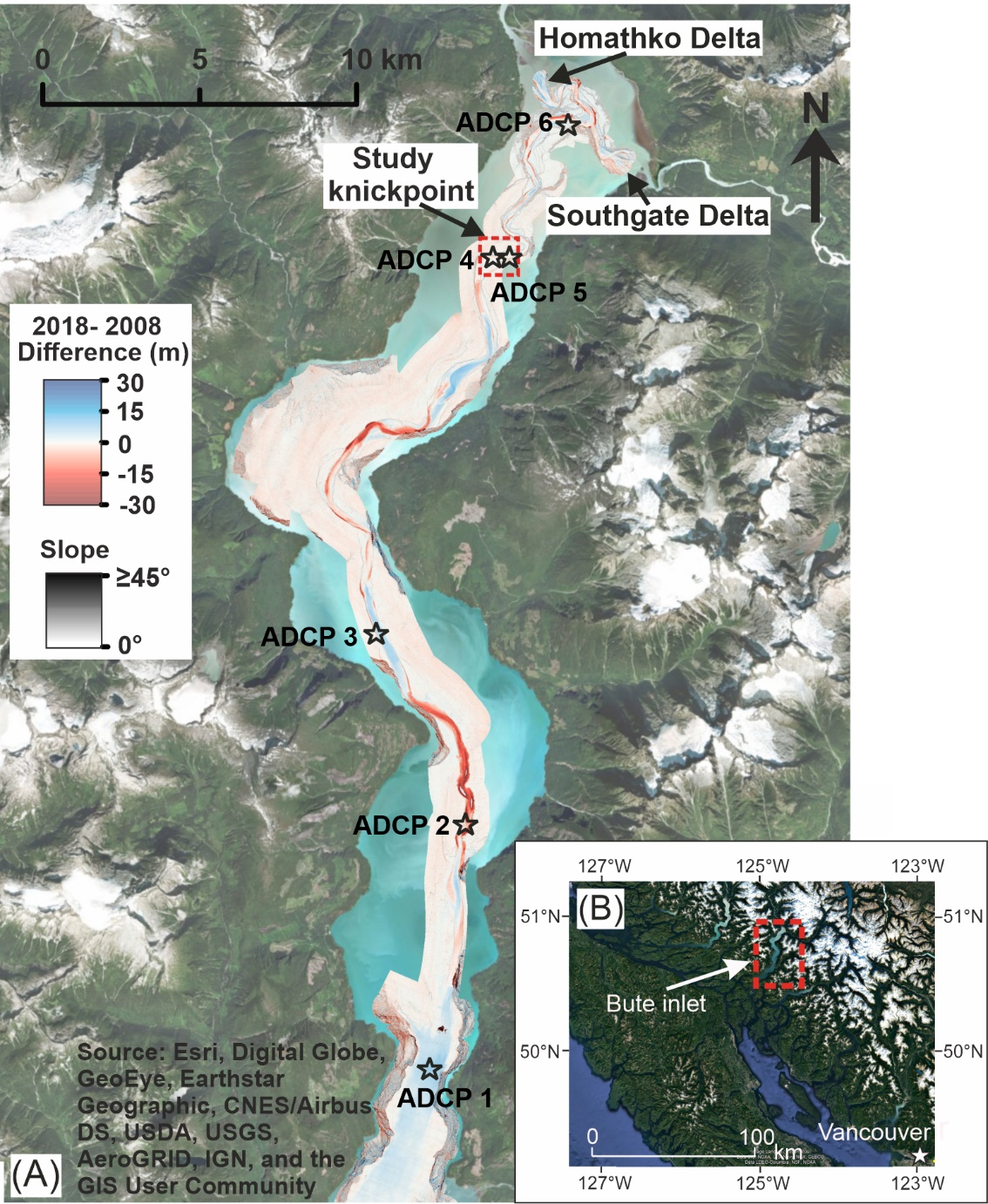 Figure 1. (A) Submarine channel difference map of Bute Inlet between 2018 and 2008 highlighting channel dynamics. The positive values (blue) imply the deposition and negative values (red) imply erosion. Six acoustic Doppler current profilers (ADCP) were located on moorings placed from the proximal to the distal lobe of the channel. The Homathko and Southgate River deltas are the principal sources of sediment for the submarine channel. The study knickpoint (red dashed box) and a set of sediment cores are shown in Figs 7 and 9C. (B) Location of Bute Inlet in British Columbia, Canada.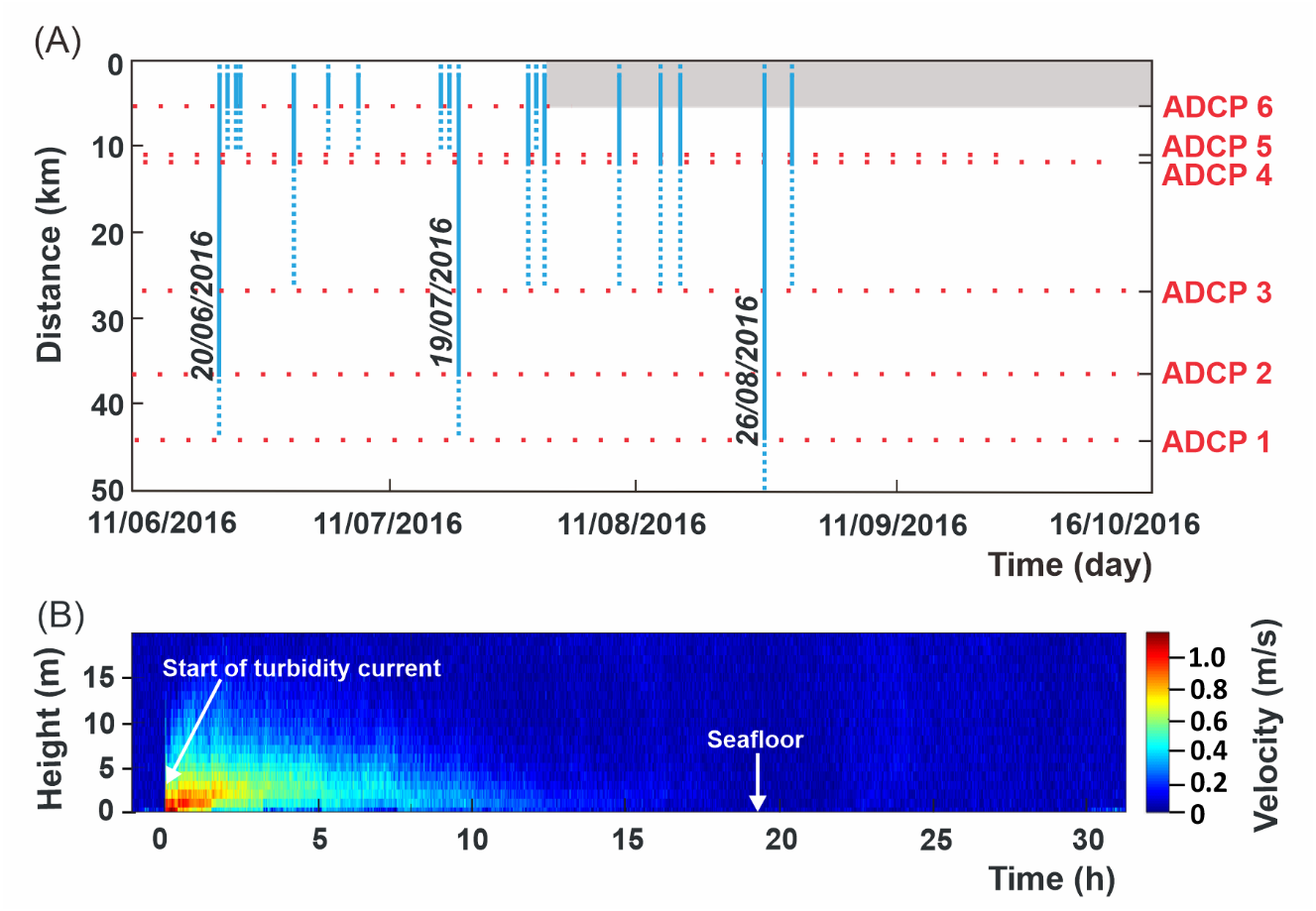 Figure 2. (A) Schematic of turbidity-current frequency and runout from the six ADCP moorings between June and October 2016. The light-grey shade rectangle (upper right) denotes the period of time after failure of ADCP6 (Fig. 1) during the passage of a strong turbidity current. The dates of three major turbidity currents captured by ADCP3 are shown. (B) Velocity magnitude of a turbidity current event at ADCP3 on 20 June 2016. 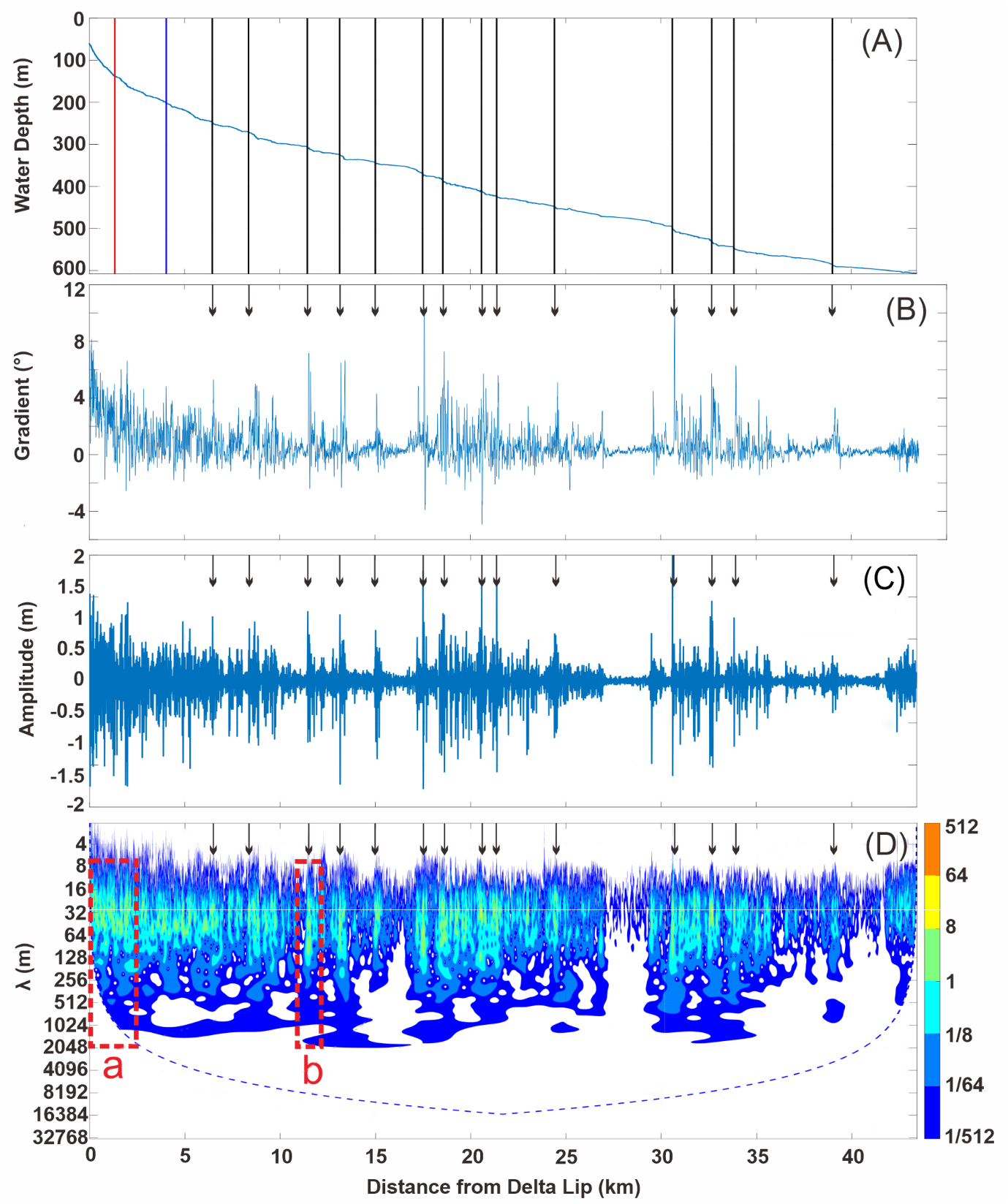 Figure 3. (A) Longitudinal profile of the dominant submarine channel from the Homathko Delta to the distal lobe from the October 2016 bathymetric survey. Water depth varies from ca 58 m to ca 600 m. The red line (1.3 km) denotes the break of slope at the bottom of the Homathko Delta clinoform. The blue line (4 km) denotes the confluence of the Southgate Delta and the main channel. The black lines denote the locations of major knickpoints along the channel. (B) Channel longitudinal gradients. (C) Detrended channel profile showing bedform amplitude variation. Due to the vertical resolution of the survey, amplitudes smaller than 2 m and below ca 400 m depth between surveys should be considered with caution. (D) Wavelet power spectrum of the detrended channel profile. The colour scale shows spectral power of signal, which highlights the dominant frequency of variation (bedform wavelength) within the series. Red dashed boxes denote areas discussed in the Crescentic bedform characteristics at the Homathko and Southgate deltas section (labelled ‘a’) and The influence of knickpoints on crescentic bedforms section (labelled ‘b’), respectively.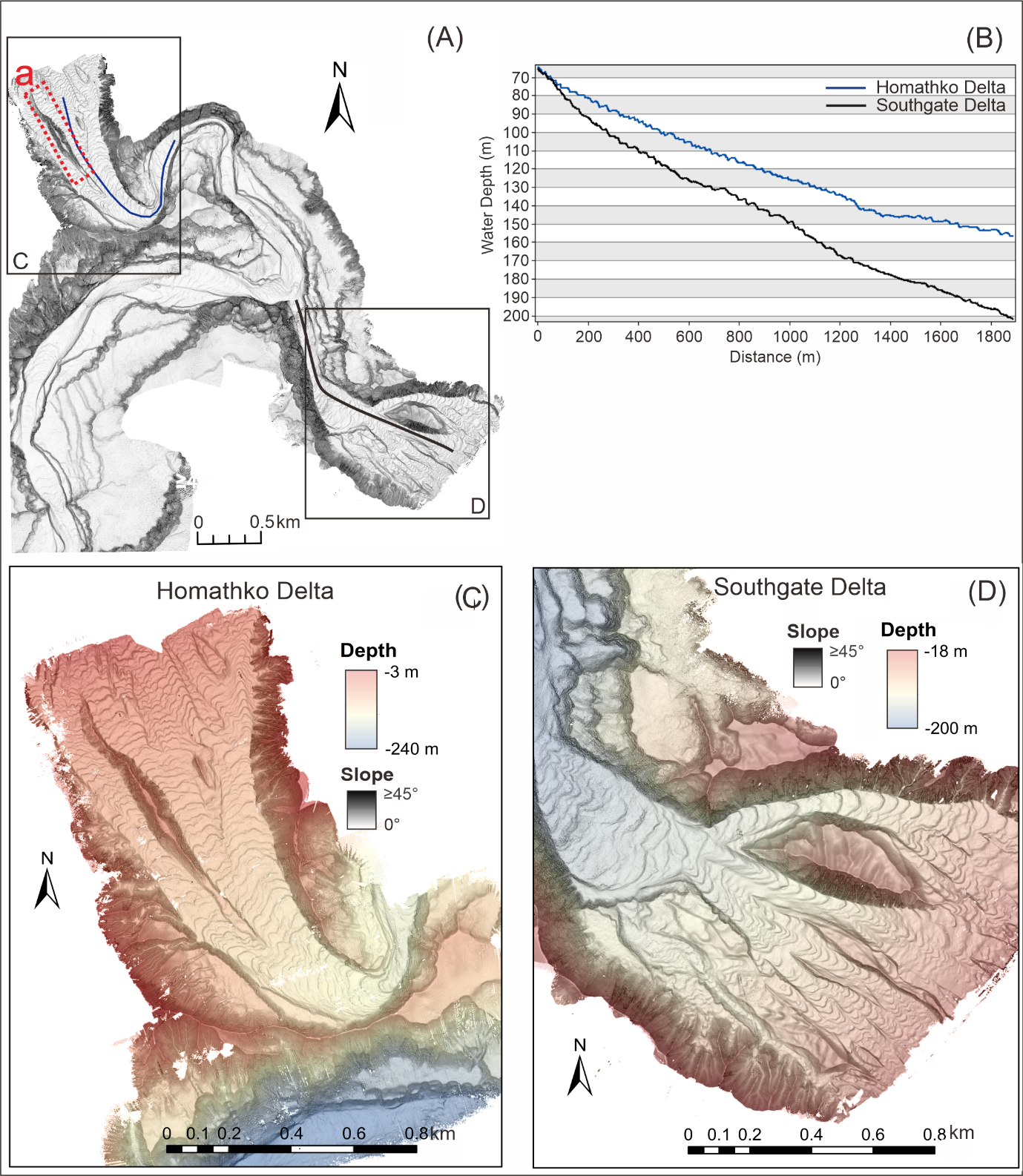 Figure 4. (A) Geomorphology of the upper part of Bute Inlet submarine channel system. The blue and black lines represent the profiles of Homathko and Southgate deltas. The red dashed box represents the subaqueous ridge (labelled ‘a’). (B) Longitudinal profiles of Homathko and Southgate deltas shown in Fig. 4A. (C) Detailed bathymetric images of Homathko River Delta and (D) Southgate River Delta.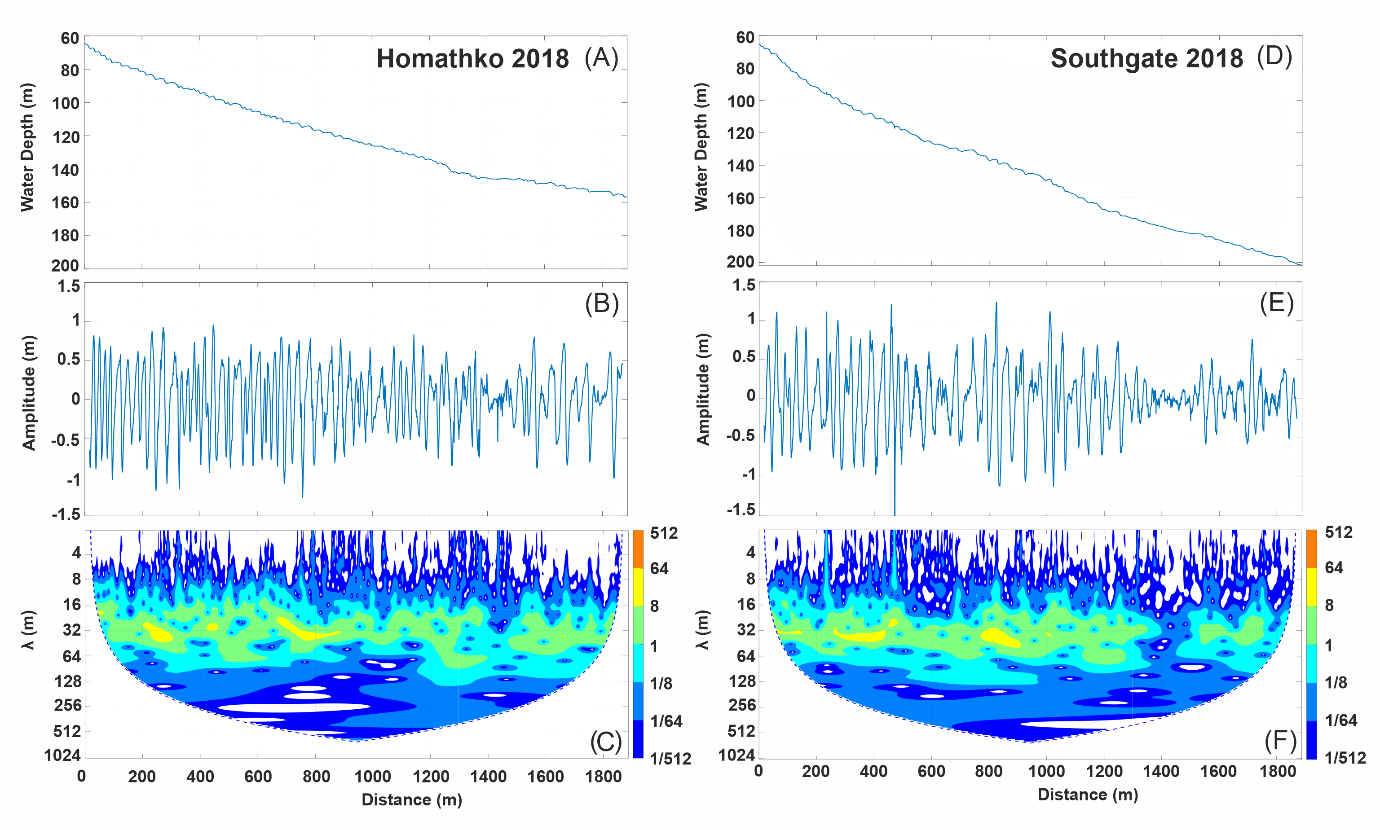 Figure 5. Analysis of crescentic bedform of the Homathko River Delta (A), (B) and (C) and Southgate River Delta (D), (E) and (F). (A) and (D) water depth. (B) and (E) detrended profiles showing bedform amplitudes with distance down delta clinoform; and (C) and (F) wavelet power spectrum. The colour scale shows spectral power of signal, which highlights the dominant frequency of variation (bedform wavelength) within the series.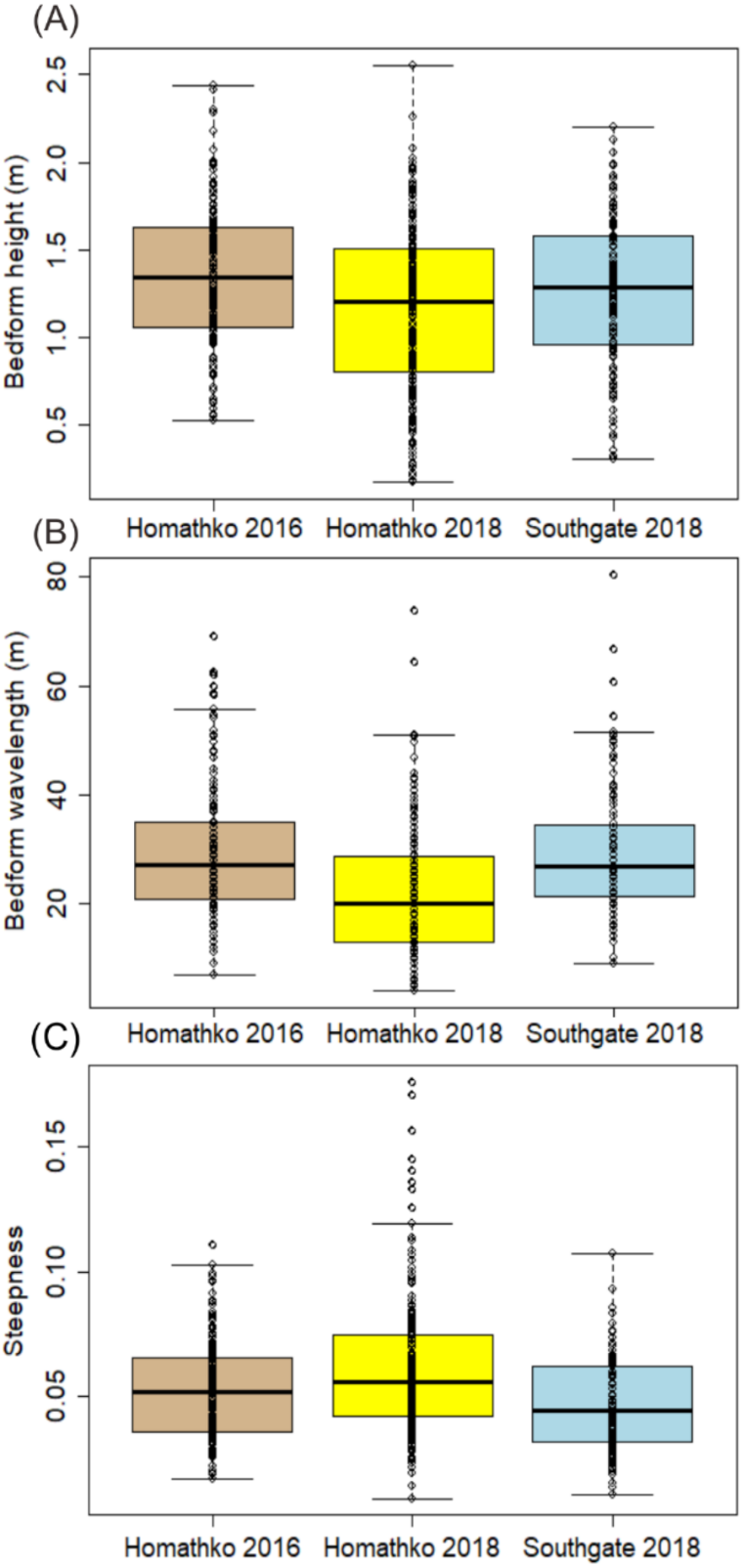 Figure 6. Box plots of: (A) bedform height; (B) bedform wavelength; and (C) steepness (the ratio of bedform height to wavelength) from Homathko 2016 survey data, Homathko 2018 survey data and Southgate 2018 survey data. The tan and yellow colours denote the October 2016 and November 2018 Homathko River Delta surveys, respectively. The light-blue colour denotes the November 2018 Southgate River Delta survey.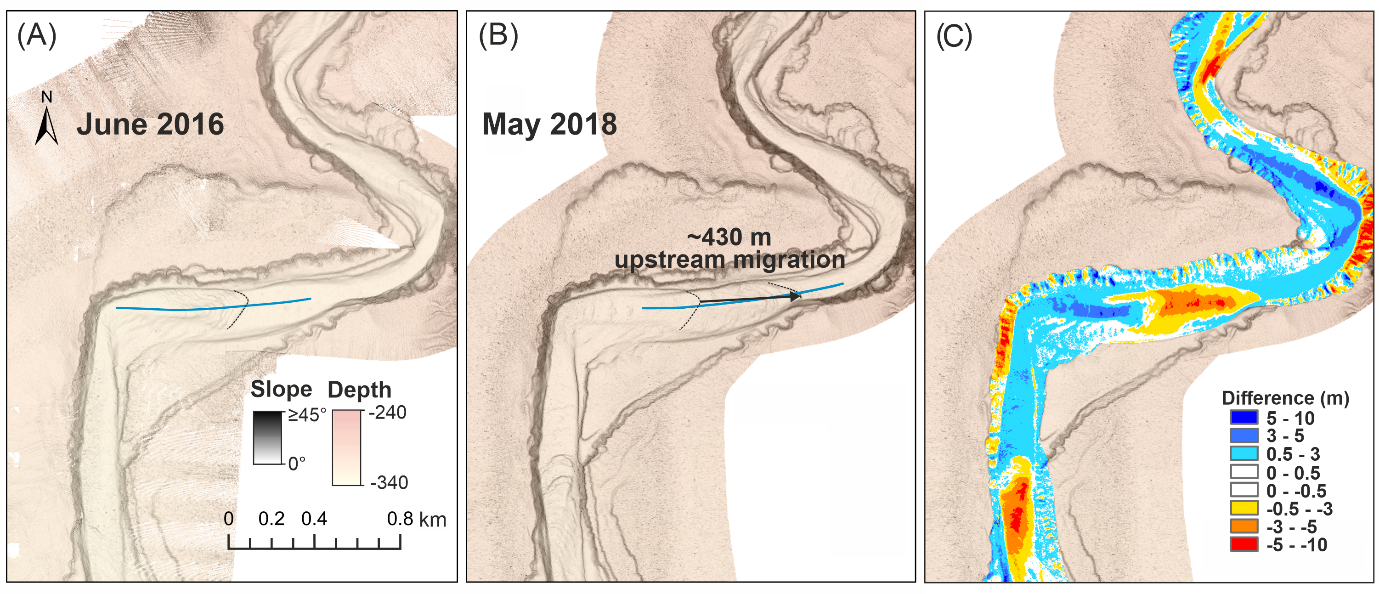 Figure 7. Bathymetric images of the study knickpoint at June 2016 (A) and May 2018 (B). The results show that the study knickpoint has migrated upstream ca 430 m during this period (Heijnen et al., 2020). The location of the study knickpoint is shown in Fig. 1A. (C) The difference map between May 2018 and June 2016. The positive values (blue) imply the deposition and negative values (red) imply erosion.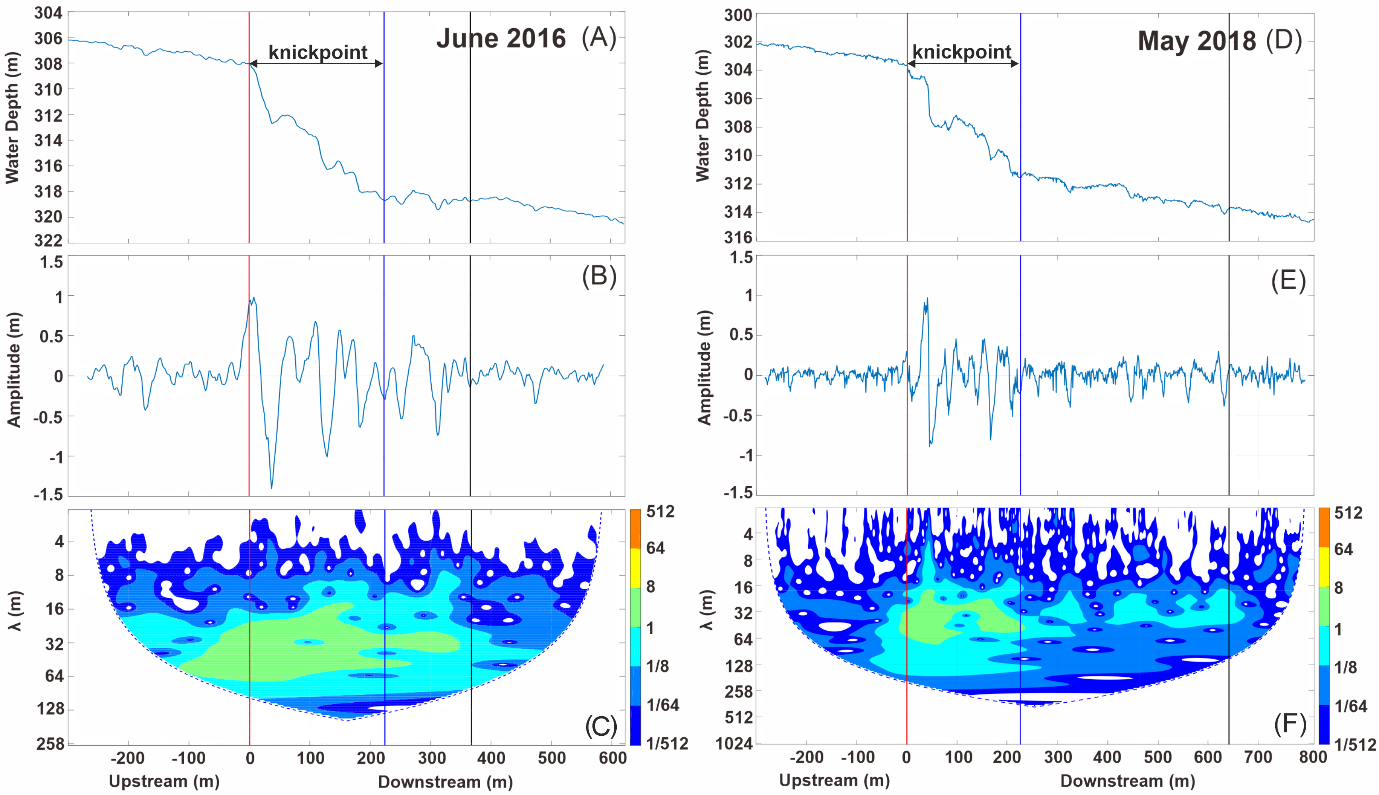 Figure 8. Longitudinal profiles over the study knickpoint of June 2016 and May 2018. (A) and (D) Water depth; (B) and (E) bedform amplitude; and (C) and (F) wavelet power spectrum. The red lines denote the position of the knickpoint head. The blue lines denote the toe of the knickpoint. The black lines denote the distalmost position of measured crescentic bedforms and the transition into a less variable morphology.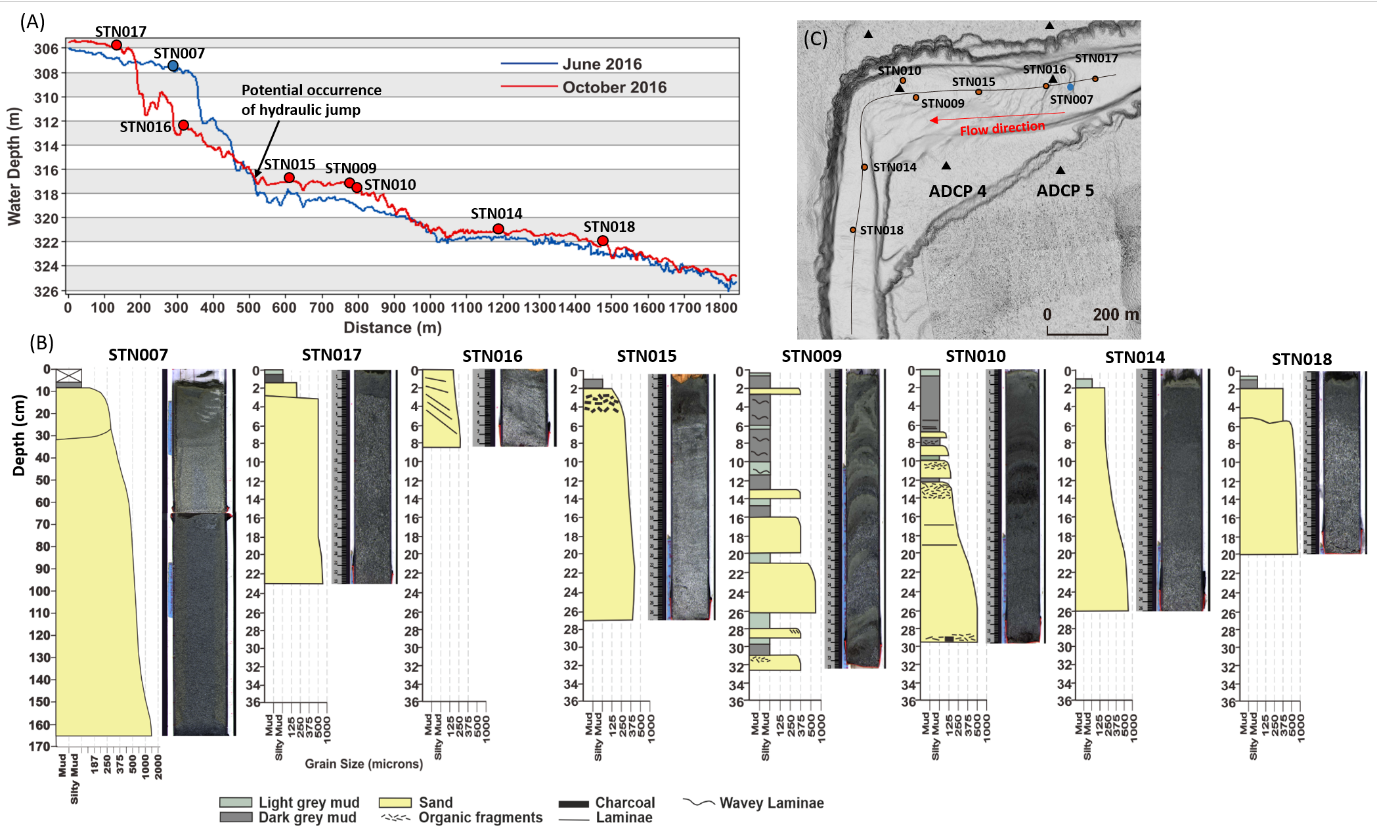 Figure 9. (A) Longitudinal profiles of the study knickpoint in the June and October 2016 surveys. Blue and red dots denote the sediment cores collected in June and October 2016, respectively. STN007 denotes the piston core and the rest of the cores refer to box cores. The potential hydraulic jump may occur at ca 500 m. (B) Sedimentary logs from piston core and box cores located over the study knickpoint. Note that the vertical scale of piston core STN007 is different from other box cores. (C) Plan view of the study knickpoint (as shown in Fig. 1A) and the locations of sediment cores. The locations of ADCP5 and ADCP4 are shown in the two sets of three black triangles each. The two triangles at both sides of each set, located on the channel bank and terrace, denote the two-point anchors and the central triangle denotes the ADCP location.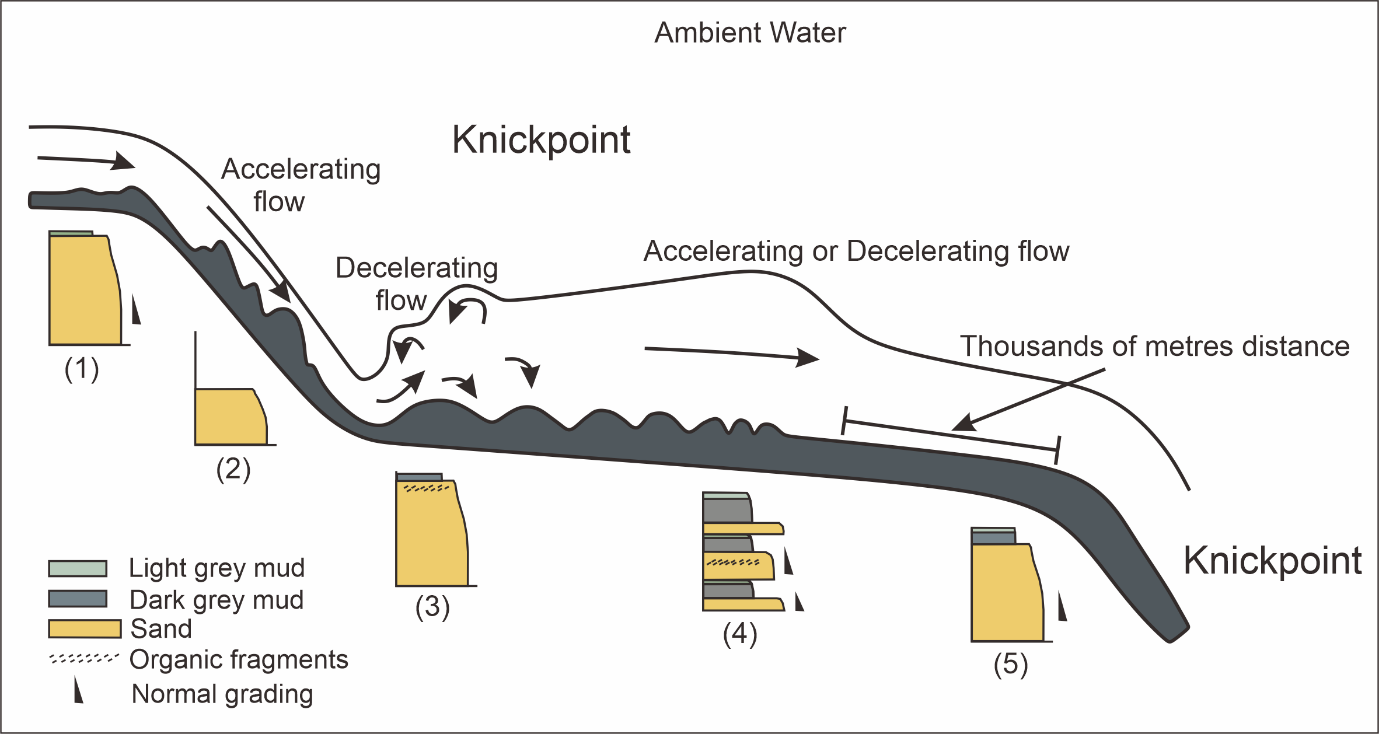 Figure 10 Conceptual model of different scales of bedforms and their distribution patterns over the knickpoint and resulting depositional signatures. The horizontal scale changes over the figure. The conceptual model is strongly vertically exaggerated. Supplementary TableTable 1. Overview of the date, resolution and coverage of CCGS Vector and RV Strickland surveys used in this study. Table 2. The frequency and mean range to bed of six acoustic Doppler current profilers (ADCP). CCGS Vector SurveyResolution (m)CoverageMarch 2008(5, 5)Entire systemJune 2016(2, 2)Entire systemOctober 2016(1, 1)Entire systemMay 2018 (1, 1)Entire systemNovember 2018(1, 1)Entire systemRV Strickland SurveyOctober 2016centimetric precisionTwo deltas and upper channel November 2018centimetric precisionTwo deltas and upper channel2016Frequency (kHz)Mean range to bed (m)ADCP6614.415ADCP5614.414ADCP4614.414ADCP3614.427ADCP2307.748ADCP1307.752